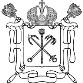 	Государственное бюджетное общеобразовательное учреждение средняя общеобразовательнаяшкола № 277 Кировского района Санкт-Петербурга198215, проспект Ветеранов, дом 14, литер А, тел/факс.(812)377-36-05, тел. (812)417-54-28, факс (812) 300-74-77, E-mail: sc277@kirov.spb.ruОКПО  52185291 ОКОГУ  23010 ОГРН  1027802735993, ИНН/КПП  7805149292/780501001ПРИНЯТО 							УТВЕРЖДАЮПедагогическим советом					врио директора ГБОУ СОШ № 277 ГБОУ СОШ № 277 						Санкт-ПетербургаСанкт-Петербурга						____________ А.А.СтоляровПротокол № 1						«30» августа 2017 г.от «30» августа 2017 г.РАБОЧАЯ ПРОГРАММАпо истории9 классУчитель Тихомирова Мария СергеевнаСанкт-Петербургучебный год 2017 – 2018Пояснительная запискаПравовая основа разработки и утверждения рабочих программФедеральный уровеньФедеральный закон Российской Федерации от 29 декабря 2012 г. N 273-ФЗ "Об образовании в Российской Федерации".Федеральный государственный образовательный стандарт ООО (Приказ Минобрнауки РФ № 1897 от 17.12.2010).Письмо Министерства образования и науки РФ от 19 апреля 2011 г. № 03-255 «О введении федерального государственного образовательного стандарта общего образования».Федеральный базисный учебный план (приказ Министерства образования РФ от 9.03.2004 № 1312 «Об утверждении федерального базисного учебного плана и примерных учебных планов для образовательных учреждений Российской Федерации, реализующих программы общего образования» с учетом внесенных изменений приказами Минобрнауки России: от 20 августа 2008 года N 241, от 30 августа 2010 года N 889, от 3 июня 2011 года N 1994, от 1 февраля 2012 года N 74).Приказ Министерства образования и науки РФ от 31 марта 2014 г. № 253 «Об утверждении федеральных перечней учебников, рекомендованных к использованию при реализации имеющих государственную аккредитацию образовательных программ начального общего, основного общего, среднего общего образования»Приказ Минобрнауки РФ от 21 апреля 2016 года N 459«О внесении изменений в федеральный перечень учебников, рекомендуемых к использованию при реализации имеющих государственную аккредитацию образовательных программ начального общего, основного общего, среднего общего образования, утвержденный приказом Министерства образования и науки Российской Федерации от 31 марта 2014 года N 253Примерная основная образовательная программа ООО.Примерные программы по учебным предметам федерального базисного учебного плана для образовательных учреждений Российской Федерации, реализующих программы общего образования. Примерные программы по учебным предметам, созданные на основе ФГОС.СанПиН 2.4.2. 2821 – 10 «Санитарно-эпидемиологические требования к условиям и организации обучения в общеобразовательных учреждениях» (утверждены постановлением Главного государственного санитарного врача Российской Федерации от 29 декабря 2010 г. № 189, зарегистрированы в Минюсте России 3 марта 2011 г., регистрационный номер 19993);Федеральные требования к образовательным учреждениям в части охраны здоровья обучающихся, воспитанников (утверждены приказом Минобрнауки России от 28 декабря 2010 г. № 2106, зарегистрированы в Минюсте России 2 февраля 2011 г., регистрационный номер 19676)Локальный уровеньОсновная образовательная программа основного общего образования Государственного бюджетного общеобразовательного учреждения средней общеобразовательной школы № 277 Кировского района Санкт-Петербурга (ГБОУ СОШ № 277).Положение о структуре, порядке разработки и утверждении рабочих программ учебных предметов, курсов, дисциплин (модулей) (Приказ об утверждении № 254-ОД от 20.09.2016).Приказ руководителя ГБОУ СОШ № 277 об утверждении Рабочей программы учебных предметов, курсов, дисциплин (модулей) (Приказ № 248 -ОД от 30.08.2017).Учебный план образовательной программы ООО, реализующий ОП ООО в соответствии с требованиями ФГОС ООО (5-7 классы) ГБОУ СОШ № 277.Учебный план образовательной программы ООО (8-9 классы) ГБОУ СОШ № 277.Учебный план образовательной программы среднего (полного) общего образования (10-11 классы) ГБОУ СОШ № 277.Учебно-методический комплекс ГБОУ СОШ № 277 на 2017-18 уч. г.Сведения о программах, на основании которых разработана рабочая программа:Годер Г.И., Шевченко Н.И., Юдовская А.Я. Всеобщая история. 5-9 класс. Рабочие программы. Предметная линия учебников Вигасина, Сороко-Цюпа. М., Просвещение, 2014Данилов, Косулина: История. 6-11 классы. Программы общеобразовательных учреждений. М., Просвещение, 2014Л.К. Ермолаева Программа учебного предмета "История и культура Санкт-Петербурга". СПб.: СМИО Пресс, 2015Цели и задачи, решаемые при реализации рабочей программы:формирование у учащихся целостного представления об историческом пути России и судьбах населяющих её народов;формирование знаний об основных этапах, важнейших событиях и крупных деятелях отечественной и зарубежной истории;обращение к проблематике истории быта, православной церкви, российской ментальности, национальной политике;содействие формированию личностного отношения к истории своей страны, воспитанию гражданских и патриотических качеств учащихся.Задачи:воспитание патриотизма, уважения к истории и традициям нашей Родины, к правам и свободам человека, демократическим принципам общественной жизни;освоение знаний о важнейших событиях, процессах отечественной и всемирной истории в их взаимосвязи и хронологической последовательности;овладение элементарными методами исторического познания, умениями работать с различными источниками исторической информации;формирование ценностных ориентаций в ходе ознакомления с исторически сложившимися культурными, религиозными, этно - национальными традициями;применение знаний и представлений об исторически сложившихся системах социальных норм и ценностей для жизни в поликультурном, полиэтничном и многоконфессиональном обществе, участия в межкультурном взаимодействии, толерантного отношения к представителям других народов и стран.Общая характеристика учебного  предметаДанная программа обеспечивает изучение курса истории Новейшего  времени с ХХ в. интегрированного к курс истории России ХХ- начала ХХI вв. учащимися  9 класса. При этом добавлен модуль истории и культуры Санкт-Петербурга. Курс даёт возможность проследить параллельное развитие стран с капиталистическим и коммунистическим строем, проследить на конкретных примерах особенности политических режимов. Программа реализовывает компетентностный подход к образованию.Изменения, внесённые в программуВ данной рабочей программе сокращается количество часов на изучение Всеобщей истории до 18 часов и Истории России до 30 часов, предложенное разработчиками, для высвобождения 20 часов на модульный курс История и культура Санкт-Петербурга. Всеобщая история и История России изучаются не блоками, а комбинированно.Количество учебных часов, на которое рассчитана рабочая программаРабочая программа рассчитана на общеобразовательный уровень учащихся основной школы. Изучение  учебного предмета рассчитано на 2 учебных часа в неделю и составляет 68 часов в год. Включает в себя курс Всеобщей истории (18 ч.), курс Истории России (30 ч.) и курс Истории и культуры Санкт-Петербурга (20 ч.).Планируемые личностные, метапредметные и предметные результатыЛичностные:Воспитание российской гражданской идентичности: патриотизма, любви и уважения Отечеству, чувства гордости за свою Родину, прошлое и настоящее многонационального народа России; осознание своей этнической принадлежности, знание истории, языка, культуры своего народа, своего края, основ культурного наследия народов России и человечества; усвоение гуманистических, демократических и традиционных ценностей многонационального российского общества; воспитание чувства ответственности и долга перед Родиной.Формирование ответственного отношения к учению, готовности и способности обучающихся к саморазвитию и самообразованию на основе мотивации к обучению и познанию, осознанному выбору и построению дальнейшей индивидуальной траектории образования на базе ориентировки в мире профессий и профессиональных предпочтений, с учётом устойчивых познавательных интересов.Формирование целостного мировоззрения, соответствующего современному уровню развития науки и общественной практики, учитывающего социальное, культурное, языковое, духовное многообразие современного мира.Формирование осознанного, уважительного и доброжелательного отношения к другому человеку, его мнению, мировоззрению, культуре, языку, вере, гражданской позиции, истории, культуре, религии, традициям, языкам, ценностям народов России и народов мира; готовности и способности вести диалог с другими людьми и достигать в нём взаимопонимания. Освоение социальных норм, правил поведения, ролей и форм социальной жизни в группах и сообществах, включая взрослые и социальные сообщества.Развитие морального сознания и компетентности в решении моральных проблем на основе личностного выбора, формирование нравственных чувств и нравственного поведения, осознанного и ответственного отношения к собственным поступкам.Формирование коммуникативной компетентности в общении и сотрудничестве со сверстниками, детьми старшего и младшего возраста, взрослыми в процессе образовательной, общественно-полезной, учебно-исследовательской, творческой и других видов деятельности.Метапредметные:Умение самостоятельно определять цели своего обучения, ставить и формулировать для себя новые задачи в учёбе и познавательной деятельности, развивать мотивы и интересы своей познавательной деятельности.Умение самостоятельно планировать пути достижения целей, в том числе альтернативные, осознанно выбирать наиболее эффективные способы решения учебных и познавательных задач.Умение соотносить свои действия с планируемыми результатами, осуществлять контроль своей деятельности в процессе достижения результата, определять способы действий в рамках предложенных условий и требований, корректировать свои действия в соответствии с изменяющейся ситуацией.Умение оценивать правильность выполнения учебной задачи, собственные возможности её решения.Владение основами самоконтроля, самооценки, принятия решений и осуществления осознанного выбора в учебной и познавательной деятельности.Умение определять понятия, создавать обобщения, устанавливать аналогии, классифицировать, самостоятельно выбирать основания и критерии для классификации, устанавливать причинно-следственные связи, строить логические рассуждения, умозаключения (индуктивные, дедуктивные и по аналогии) и делать выводы.Умение создавать, применять и преобразовывать знаки и символы, модели и схемы для решения учебных и познавательных задач.Смысловое чтение.Умение организовывать учебное сотрудничество и совместную деятельность с учителем и сверстниками; работать индивидуально и в группе: находить общее решение и разрешать конфликты на основе согласования позиций и учёта интересов; формулировать, аргументировать и отстаивать своё мнение.Умение осознанно использовать речевые средства в соответствии с задачей коммуникации для выражения своих чувств, мыслей и потребностей; планирования и регуляции своей деятельности; владение устной и письменной речью, монологической контекстной речью.Предметные:Овладение исторической картиной мира: умение объяснять современный мир, связывая исторические факты и понятия в целостную картину (определять по датам век, этапы, место события и т.д., разделять целое на части, выявлять главное, обобщать, группировать (не по хронологии), сравнивать).Формирование открытого исторического мышления: умение видеть развитие общественных процессов (определять причины и прогнозировать следствия, выявлять варианты причин и следствий, логическую последовательность, представлять мотивы поступков людей прошедших эпох).Нравственное самоопределение личности: умение оценивать свои и чужие поступки, опираясь на выращенную человечеством систему нравственных ценностей (при оценке исторических явлений выявлять гуманистические нравственные ценности).Гражданско-патриотическое самоопределение личности: умение, опираясь на опыт предков, определить свою мировоззренческую, гражданскую позицию, толерантно взаимодействовать с теми, кто сделал такой же или другой выбор (определять и объяснять свои оценки исторических явлений, событий, толерантно определять своё отношение к иным позициям).Содержание учебной программыВсеобщая историяМир в начале XX в.— предпосылки глобальных конфликтов. Монополистический капитализм. Новая индустриальная эпоха, ее основные характеристики. Особенности модернизации в начале XX в. Страны мира в новую индустриальную эпоху: лидеры и догоняющие. Предпосылки формирования в начале XX в. единого мирового хозяйства и его последствия. Неравномерность экономического развития как характерная черта эпохи. Новое соотношение сил и обострение конкуренции между странами.Первая мировая война. Главные причины и суть «нового империализма». Завершение территориального раздела мира между главными колониальными державами в начале XX в. и борьба за передел колоний и сфер влияния. Нарастание противоречий и образование новых военно-политических союзов. Раскол великих держав на два противоборствующих блока — Тройственный союз и Антанту. Гонка вооружений. Рост националистических настроений в европейском обществе.Июльский (1914 г.) кризис, повод и причины Первой мировой войны. Гаврило Принцип. Цели и планы участников. Характер войны. Основные фронты, этапы и сражения Первой мировой войны. Важнейшие битвы и военные операции 1914—1918 гг. на Западном фронте. Война на море. Изменение состава участников двух противоборствующих коалиций: Четверной союз и Антанта. Нарастание социально-экономических и политических противоречий в воюющих странах. Первая мировая война как самая кровавая и разрушительная за всю историю человечества. Парижская мирная конференция (1919 г.): надежды и планы участников. Программа «14 пунктов» В.Вильсона Новая карта Европы по Версальскому мирному договору. Лига наций. Идея Лиги Наций как гаранта сохранения мира и разоружения. Устав Лиги Наций. Вашингтонская конференция (1921 — 1922 гг.), Оформление Версальско-Вашингтонской системы послевоенного мира и ее противоречия. Новое соотношение сил между великими державами. Причины неустойчивости новой системы международных отношений. Новая карта Европы. Версальско – Вашингтонская система.Изменения в расстановке политических сил в странах Европы. Новая роль социал-демократии в политической системе: путь от оппозиции до формирования правительства. Раскол в рабочем и соц. движении: образование леворадикальных сил — коммунистических партий. Создание Рабочего Социалистического и  Коммунистического Интернационалов (1919 г.) и его роль в международной политике в 1920-е гг. Активизация праворадикальных сил — образование и расширение влияния фашистских партий. Революций, распад империй и образование новых государств как результат  Первой мировой войны. Революции в Германии, Австрии и Венгрии: общее и особенное. Международная роль Октябрьской (1917 г.) революции.Страны Европы и США в 1924 – 1939 гг. Причины экономического кризиса 1929—1933 гг. и его масштабы. Великая депрессия: социально-психологические последствия мирового экономического кризиса.   Два альтернативных пути выхода из кризиса и их реализация в странах Европы и США. Либерально-демократическая модель — социальные реформы и государственное регулирование. Неолиберализм и кейнсианство — идеология и практика государственного регулирования экономики. Ф. Рузвельт — политик новой индустриальной эпохи. «Новый курс» Ф. Рузвельта: его экономические и социальные приоритеты. Британская и французская модели борьбы с экономическим кризисом. Чемберлен и его политический курс на оздоровление экономики Англии. Народный фронт (1936—1939 гг.) во Франции. Л. Блюм. Историческое значение либерально-демократической модели преодоления кризисных явлений в экономике и социальной сфере.Зарождение фашизма и нацизма. Формирование тоталитарных и авторитарных режимов в странах Европы как путь выхода из экономического кризиса. Италия в 1920—1930-е гг. Политические и социально-экономические предпосылки утверждения тоталитарной диктатуры фашистской партии. Б. Муссолини. Особенности итальянского фашизма. Нацистская партия на пути к власти. А. Гитлер и его сообщники. «Пивной путч». Условия утверждения  и этапы установления фашистского режима (1933 — 1939 гг.). Милитаризация и подготовка к войне. Особенности германского фашизма. Испания в годы мирового экономического кризиса. Непримиримые противоречия среди левых сил. Народный фронт. Гражданская война в Испании (1936—1939 гг.) Испанская республика и советский опыт. Интернациональные бригады добровольцев.. Особенности испанского фашизма.Международные отношения в 1920 – е годы Пацифизм и милитаризм в 1920-1930г.г. Паневропейское движение.  Развитие международных отношений в 1920-е гг. Генуэзская (1922 г.) международная конференция. Советско-германские переговоры в Рапалло (1922 г.), их экономические и политические последствия.  Эра пацифизма и пацифистские движения 1920-х гг. Локарнские договоры (1928 г.). Пакт Бриана—Келлога (1928 г.).  Особенности развития стран Европы и США в 1920-е гг. Эко­номический бум и торжество консерватизма в США, политическая нестабильность и трудности послевоенного восстановления в Европе. План Дауэса и перемещение экономического центра капиталистического мира в США. Эпоха зрелого индустриального общества.Международные отношения в 1930 – е годы Международное положение СССР в 1930-е гг.— конец эры пацифизма. Крах Версальско-Вашингтонской системы: причины, этапы, инициаторы. Агрессивные действия Германии, Италии, Япо­нии  в 1930-е гг. Несостоятельность Лиги Наций как организации, способной противостоять государствам-агрессорам. Причины и сущность политики умиротворения агрессоров со стороны ведущих стран Европы и политики нейтралитета США. Военно-политический блок Берлин — Рим — Токио (1937 г.), Мюнхенский сговор (1938 г.). Советско-германские договоры (1939 г.) и секретные соглашения к ним. Провал идеи коллективной безопасности.Культурно-цивилизационное своеобразие латиноамериканского общества. Факторы, способствовавшие и препятствовавшие модернизации в странах Латинской Америки. Провозглашение независимых государств в Латинской Америке. С. Боливар. Х. Сан-Мартин. США и страны Латинской Америки. Доктрина Монро. Мексиканская революция 1910—1917 гг. и развитие Мексики в первой половине XX в. как пример эволюционной модели модернизации.Причины и начало Второй мировой войны. Причины и характер Второй мировой войны (1939—1945 гг.). Периодизация, фронты, участники. Начало войны. Основные военные операции в 1939— июне 1941 г. Основные направления внешней политики СССР на начальном этапе Второй мировой войны и их результаты. Подготовка Германией плана нападения на СССР. Военные действия в Северной Африке, в Азии и на Тихом океане в 1941 — 1944 гг. Ленд-лиз.  Нацистский «новый порядок» в оккупированных странах. Геноцид. Холокост. Движение Сопротивления и его герои. Создание антигитлеровской коалиции и ее роль в разгроме фашизма. Проблема открытия второго фронта. Конференции глав государств-участников антигитлеровской коалиции (Тегеран. 1943 г.; Ялта и Потсдам. 1945 г.), решения о координации военных действий и послевоенном устройстве мира. Ф. Рузвельт. У. Черчилль, И. Сталин, Г. Жуков, Д. Эйзенхауэр.Военные действия на Тихом океане (1944 г.) и разгром Квантунской армии (август 1945 г.). Капитуляция Японии. [Атомные бомбардировки США городов Японии (1945 г.): их цели и результаты.] Итоги Второй мировой войны. Роль СССР в победе над фашизмом. Цена победы для человечества. Послевоенная карта Европы и геополитическая ситуация в ми­ре во второй половине 1940-х гг. Утверждение решающей роли двух сверхдержав СССР и США. Мирное урегулирование в отношении Германии. Оккупация Германии, образование двух германских государств. Договор с Австрией. Сепаратный договор с Японией. Проблема заключения мирного договора между СССР и Японией. Образование ООН. Устав ООН. Нюрнбергский (1945—1946 гг.) процесс над главными военными преступниками. Преступления против человечности.Предпосылки превращения послевоенного мира в двухполюсный (биполярный). Причины и главные черты «холодной войны». Идеологическое противостояние. Преследование инакомыслящих. Маккартизм. «Железный занавес» как символ раскола Европы и мира на две противоборствующие общественно-политические системы. Гонка вооружений и создание военно-политических блоков (НАТО и ОВД) как проявление соперничества двух сверхдержав — СССР и США. Ядерное оружие — равновесие страха и сдерживающий фактор от прямого военного столкновения. Локальные конфликты, их особенности, способы разрешения и роль сверхдержав.Особенности послевоенного экономического восстановления стран Западной Европы. План Маршалла. Факторы, обусловившие экономический подъем в странах Запада в 1945—1970-е гг. Экономическая интеграция в Западной Европе и Северной Америке: общее и особенное. Смешанная экономика как сочетание государственной собственности и регулирования с поощрением частнопредпринимательской инициативы. Неокейнсианство — массовому производству должно соответствовать массовое потребление. Государство благосостояния, его основные характеристики. Противоречия экстенсивного типа производства. Новый этап научно-технической революции. Предпосылки перехода  к постиндустриальному  (информационному)  обществу, его важнейшие признаки. Противоречия социально-экономического развития современных стран в конце XX — начале XXI в. в условиях глобализации и соперничества трех центров современной мировой экономики (США, Европейский союз, Япония). Демократизация как вектор исторического развития во второй половине XX — начале XXI в. Процесс формирования гражданского общества и отражение в нем противоречий перехода к постиндустриальному обществу.США и страны Западной Европы во второй половине ХХ – начале ХХI века.  США. Предпосылки превращения США в центр мировой политики после окончания Второй мировой войны. Принципы внутренней и внешней политики США в 1945—1990-е гг. Отражение в политической истории США общих тенденций развития ведущих стран Запада. Демократы и республиканцы у власти. США — сверхдержава в конце XX — начале XXI в. США в эпоху президентов Д. Эйзенхауэра, Дж. Кеннеди, Р. Никсона, Р. Рейгана, Б. Клинтона, Дж. Буша-младшего. Изменение конституционного строя во Франции, Германии, Италии.Великобритания. «Политический маятник» 1950—1990-х гг.: лейбористы и консерваторы у власти. Социально-экономическое развитие Великобритании. М. Тэтчер — «консервативная революция». Э. Блэр — политика «третьего пути». Эволюция лейбористской партии. Приоритеты внешней политики Великобритании. М. Тэтчер, Э. Блэр. Франция. Социально-экономическая и политическая история Франции во второй половине XX в. От многопартийности к режиму личной власти генерала де Голля. Идея «величия Франции» де Голля и ее реализация. Практика сосуществования левых и правых сил у власти — опыт Ф. Миттерана и Ж. Ширака. Шарль де Голль, Франсуа Миттеран, Жак Ширак. Италия. Провозглашение республики. С. Берлускони.Германия. Падение Берлинской стены. Объединение Германии. Социально-экономические и политические проблемы объединенной Германии. Трудности реинтеграции восточных земель. Г. Коль — первый канцлер объединенной Германии. К. Аденауэр, Г. Коль, Г. Шредер. Становление информационного общества.Международные отношения во второй половине ХХ - начале ХХI века. Международные отношения в условиях биполярного мира. Карибский кризис (1962 г.) и его значение при переходе от конфронтации к переговорам. Гонка вооружений и проблема разоружения. Напряженность и разрядка в международных отношениях. Окончание «холодной войны», крах социализма и распад СССР, превращение США в единственную сверхдержаву. Организация по безопасности и сотрудничеству в Европе (ОБСЕ). Расширение НАТО на Восток и превращение ее в глобальную силовую структуру. Создание СЭВ и ОВД.  Роль ООН в современном мире. Региональная интеграция в мире: американский и европейский варианты. Образование Европейского союза и его расширение на Восток. Угроза международного терроризма. Российско-американские отношения в конце XX — начале XXI в. Международные и региональные конфликты, способы их регулирования во второй половине XX — начале XXI в.Развитие культуры в ХХ - начале ХХI века Культура в первой половине XX в. Революция в естествознании и новая картина мироздания в начале XX в. Новая художественная система — от модернизма и авангардизма начала XX в. до постмодернизма конца XX — начала XXI в. Новые идеи и направления в художественной культуре в начале XX в. Стиль модерн (художественные направления; — импрессионизм, постимпрессионизм, символизм и др.). Авангард (художественные направления — абстракционизм, футуризм, сюрреализм, дадаизм и др.). Архитектура стиля модерн. Конструктивизм и функционализм в архитектуре. Символизм в музыке (Р. Вагнер), в литературе.  Литература критического реализма. Кинематограф в начале XX в. как новый вид массового искусства.Культура во второй половине XX в. Научно-техническая революция. Достижения и проблемы. А. Эйнштейн. Н. Бор. Формирование постиндустриального  общества. Роль науки, знаний,  информации и образования в современном мире. Революционное развитие информационно-коммуникационных технологий (ИКТ). Персональный компьютер. Интернет. Осмысление проблем информационного общества. Религия и церковь в современном обществе. Иоанн Павел II. Экуменизм.Массовая культура и элитарное искусство. Двойственная роль массового искусства. Становление новых форм художественного творчества в условиях информационного общества.Глобализация, тенденции и проблемы современного мира. Глобализация как явление современного мира, ее основные компоненты. Предпосылки глобализации и ее противоречия. Глобализация в сфере финансов, производства и мировой торговли, ее социально-экономические последствия. Роль государства в условиях глобализации. Формирование глобального информационного и культурного пространства: проблемы и перспективы. Глобальные проблемы современности, пути их решения.История России.Российская империя на рубеже веков и ее место в мире. Территориальная структура Российской империи, ее геостратегическое положение.  Особенности процесса модернизации в России начала XX века. Характеристика политической системы Российской империи начала XX в.; необходимость ее реформирования. Личность Николая II, его политические воззрения. Борьба в высших эшелонах власти по вопросу политических преобразований. С. Ю. Витте. В. К. Плеве. П. Д. Святополк-Мирский.Особенности развития российской экономики начала XX в. Роль государства в экономике России. Финансовый капитал. Государственно-монополистический капитализм.Иностранный капитал в России: причины его широкого проникновения в страну, роль в развитии российской экономики. Российский монополистический капитализм: его специфика, формы, место и роль в экономике. Аграрное перенаселение. Особенности социальной  структуры российского общества начала XX.. Количественная и качественная характеристика российского пролетариата, условия его труда и быта. Внешняя политика Николая II. Внешнеполитические приоритеты России в начале царствования Николая П. Миротворческая инициатива русского императора. Международная конференция в Гааге. «Большая азиатская программа» русского правительства. Втягивание России в дальневосточный конфликт. Русско-японская война 1904—1905 гг. Ход военных действий на суше и на море. Портсмутский мир. Причины поражения России в войне. Общественно-политические движения в начале XX в. Предпосылки формирования и особенности генезиса политических партий в России. Классификация  партий.Российская социал-демократия. II съезд РСДРП. Большевики и меньшевики. В. И. Ленин. Ю. О. Мартов. Партия социалистов-революционеров. Особенности программных и тактических установок. В. М. Чернов. Деятельность Боевой организации. Е. Ф. Азеф. Радикализация либерального движения. Влияние русско-японской войны внутриполитическую ситуацию.Первая русская революция. Антиправительственное движение в 1901—1904 гг. «Зубатовский социализм»: суть, перспективы, причины провала. Кровавое воскресенье. Причины революции. Основные события. «Верхи» в условиях революции. Манифест 17 октября 1905 г. Создание первого представительного органа власти — Государственной  думы. Формирование либеральных и консервативных  партий.Конституционно-демократическая партия и «Союз 17 октября»: политические доктрины, решение аграрного и национального вопросов, соц. состав, численность. П.Н. Милюков. А.И. Гучков. Традиционалистские (монархические) партии и организации: программа, соц. состав, численность. Черносотенцы. Пуришкевич. Итоги революции.Реформы П. А. Столыпина. Альтернативы общественного развития России в 1906 г. Деятельность I Государственной  думы, ее аграрные проекты. Правительственная  программа Столыпина. Аграрная реформа, ее экономический, социальный и политический смысл. Переселенческая политика. II Государственная дума. Третьеиюньский государственный переворот. Итоги  аграрной реформы. Развитие кооперативного движения. Убийство П. А. Столыпина III Государственная дума. Общественное и политическое развитие России в 1912—1914 гг. Свертывание курса на поли­тическое и социальное реформаторство.Россия в Первой мировой войне. Обострение внутриполитической ситуации. Русская внешняя политика после окончания русско-японской войны. Обострение русско-германских противоречий. Военные действия на Восточном фронте в 1914—1916 гг. Итоги военной кампании 1914—1916 гг. Психологический перелом в армейских настроениях.  Влияние военного фактора на экономическое и социальное положение в стране. Война и психологическое состояние общества. Отношение политических партий к войне. «Верхи» в условиях войны. Дискредитация царизма и государственной власти. «Распутинщина». IV Государственная дума. Прогрессивный блок. Нарастание революционного движения. Угроза национальной катастрофы.Серебряный век русской культуры. Духовное состояние русского общества в н. XX в. Демократизация культуры. Основные тенденции развития русской культуры начала XX в. Развитие науки. Д.И. Менделеев, И.М. Сеченов, И.И. Мечников, И.П. Павлов, С.М. Соловьев Русская философия: поиски общественного идеала. Русская идея. Печать и журналистика. Библиотечное дело. Просвещение. Литература: традиции реализма и новые направления. Русская поэзия. Декаданс Символизм. Акмеизм Футуризм. Изобразительное искусство. Русский авангард. «Мир искусства», «Голубая роза», « Бубновый валет». Архитектура. Скульптура. Драматический  театр: традиции и новаторство. К.С. Станиславский. Музыка и исполнительское искусство. Русский балет. Русские сезоны С. Дягилева.  Кинематограф.От Февраля к Октябрю. Начало Февральской революции. Объективные и субъективные причины революции. Двоевластие: суть и причины его появления. Отречение Николая II.Рождение новой власти на местах. Альтернативы развития страны после Февраля. Возвращение из эмиграции В. И. Ленина.  Апрельский кризис Временного правительства. Выступление генерала Корнилова и его последствия. Положение на национальных окраинах. Начало распада российской государственности. Отделение церкви от государства. Восстановление патриаршества.   Курс большевистского руководства на вооруженный захват власти. Л. Д. Троцкий. Октябрьский переворот в Петрограде. Крах праволиберальной альтернативы.Становление советской власти. II Всероссийский съезд Советов. Первые декреты советской власти. Создание коалиционного советского правительства. Судьба Учредительного собрания. Крах леводемократической альтернативы. III Всероссийский съезд Советов. Конституция 1918 г. Образование РСФСР. Формирование советской государственности. Отношение большевиков, к продолжающейся мировой войне. Доктрина мировой революции и революционной войны. Борьба в РСДРП(б) по вопросу о сепаратном мире. Выход России из Первой мировой войны. Брест-Литовский мирный договор; его условия, экономические и политические последствия их принятия.Эволюция экономической политики советской власти. «Военный коммунизм». Первые мероприятия советской власти в области промышленного производства, транспорта, торговли, банковской системы. Закон о социализации земли. Установление продовольственной диктатуры. Конец правительственной коалиции большевиков и левых эсеров. Переход к продразверстке. Ускоренная национализация. Ликвидация товарно-денежных отношений. Первые мероприятия советской власти в области промышленного производства, транспорта, торговли, банковской системы. Закон о социализации земли. Установление продовольственной диктатуры. Конец правительственной коалиции большевиков и левых эсеров. Переход к продразверстке. Ускоренная национализация. Ликвидация товарно-денежных отношений.Гражданская война. Причины Гражданской войны и ее этапы. Расстановка противоборствующих сил. Первые вспышки Гражданской войны: поход генерала П. Н. Краснова на Петроград, вооруженное сопротивление в Москве, «мятеж» генерала Н. Я. Духонина, выступления атаманов А. М. Каледина, А. И. Дутова, Г. С. Семенова. Формирование Белого движения. Создание Красной Армии. С.С. Каменев, М.В. Фрунзе, С.М. Буденный Иностранная интервенция: причины, масштаб, формы, районы оккупации.Выступление чехословацкого корпуса. Формирование Восточного фронта. Ликвидация советской власти в Поволжье, на Урале, в Сибири и на Дальнем Востоке. Создание региональных правительств. Уфимская директория.«Мятеж» адмирала А. В. Колчака. Военные действия на Восточном фронте. Конец колчаковского режима. Формирование Южного фронта. Антибольшевистское восстание на Дону. Всевеликое войско донское атамана П. Н. Краснова. Добровольческая армия генерала А. И. Деникина. Белый террор. Движение зеленых. Н. И. Махно. Программа и тактика махновского движения. Военные действия на Южном фронте. Разгром армии Деникина. Северный фронт. Походы генерала Н. Н. Юденича на Петроград. Переход Красной Армии в контрнаступление. Падение Белого режима на севере. Белый Крым. Социально-экономическая программа П. Н. Врангеля. Разгром Врангеля. Гражданская война на национальных окраинах. Война с Польшей, ее классово-политический смысл и итоги. Окончание Гражданской войны. Причины победы красных. Итоги Гражданской войны. «Малая гражданская война». Крестьянские выступления в 1920—1921 гг. Кронштадтское восстание. Голод 1921 года.Новая экономическая политика. Экономический и политический кризис начала 20-х гг. Переход к новой экономической политике. Сущность нэпа и его экономические итоги. Социальная структура и социальная психология в 20-е гг. Кризис нэпа, его причины. Альтернативные варианты преодоления кризисных явлений.Развитие политического процесса в 20-е гг. Отношение к нэпу в различных слоях населения и в партии. Эволюция взглядов В. И. Ленина на НЭП. Главное противоречие нэпа. Формирование однопартийной системы. Превращение РКП(б) в главное звено государственной структуры. Образование СССР. Конституция СССР 1924 г. Борьба за власть в политическом руководстве после смерти В. И. Ленина. И.В. Сталин, Л.Д. Троцкий, Г.Е. Зиновьев, Н.И. Бухарин.  Усиление позиций И.В. Сталина.Внешняя политика в 20-е гг. Международная обстановка во время и после окончания Гражданской войны. Внешнеполитические аспекты причин победы большевиков в Гражданской войне. Идея мировой революции и учреждение Коммунистического Интернационала. II конгресс Коминтерна. Эволюция взглядов В. И. Ленина на идею мировой революции. Перенесение акцента на нормализацию отношений с мировыми державами и широкое привлечение иностранных капиталов в страну. Прорыв мировой изоляции советской страны. Новый курс Коминтерна. Международное признание СССР. Экономическое и политическое сотрудничество СССР и Германии. Американские фирмы на советском рынке. Усиление международной напряженности в конце 20-х гг.: причины, факты, последствия.Духовная жизнь. Борьба с неграмотностью. Строительство советской школы. Начало создания «новой интеллигенции». Большевистские приоритеты в науке. Положение научно-технической интеллигенции. Творцы Серебряного века в советской России. Первая волна эмиграции. «Философский пароход». Сменовеховство. Большевики и церковь. Начало «нового искусства». Пролеткульт. Российская ассоциация пролетарских писателей. Новые имена и новые тенденции в литературе, изобразительном искусстве, музыке, театре. «Окна сатиры РОСТА». Кинематограф. Начало партийного наступления на культуру. Жизнь, быт и психология людей в 20-е гг.Экономическое развитие. Хлебозаготовительный кризис 1927 г.: Причины, проявления, меры к преодолению. Оформление двух точек зрения на причины и пути выхода из кризиса: И. В. Сталин против Н. И. Бухарина. Социально-психологические предпосылки победы сталинской линии. Социально-политическая подготовка «великого перелома». Советская модель модернизации. Создание оборонной промышленности. Социалистическое соревнование. Индустриализация: цели, методы, источники. Первые пятилетки, их итоги. Коллективизация. Раскулачивание. Результаты форсирования развития и его цена.Политическая система. Определение и основные черты политической системы. Роль и место ВКП(б) в политической системе и жизни общества. Идеология и общественная жизнь. Контроль за средствами массовой информации. «Партийное влияние» на науку и культуру. Перестройка системы образования. Дальнейшее наступление на церковь. Культ вождя. Система массовых организаций. Унификация общественной жизни. Массовые репрессии. Принятие Конституции 1936 г.Социальная система. Изменение социальной структуры общества. Конституция 1936 г. о социальной структуре советского общества. Рабочий класс. Источники пополнения. Производственные навыки. Жизнь и быт. Стахановское движение. Социальная дифференциация. Ужесточение трудового законодательства.Крестьянство. Социальные последствия коллективизации и раскулачивания. Жизнь и быт колхозной деревни. Изменения в социальной психологии крестьян. Ограничение административных и гражданских прав. Интеллигенция. Истребление старых кадров. Формирование пролетарской интеллигенции. «Спецконтингент». ГУЛАГ как структурное подразделение советской экономики. Номенклатура — верхний слой советской социальной системы. Состав. Иерархия. Психология. Система льгот и привилегий.Духовная жизнь. Идеологическое наступление на культуру. Школа и семья. Ликвидация безграмотности. Развитие системы образования. Советская наука. Достижения советской физической школы. Успехи советских химиков. Достижения в биологии. От свободы творчества к творческим союзам. М. Горький. Социально-психологический феномен социалистического реализма. Советский кинематограф. Музыкальное творчество. Песенное искусство. Живопись. Литература. Культурная революция и ее итоги. Жизнь и быт людей в 30-е гг. Психологическое состояние общества.СССР накануне войны. Советско-германские отношения. Развитие политического процесса в Европе после заключения Мюнхенского договора. Причины нового советско-германского сближения. Советско-германские договоры 1939 г. Реализация СССР секретных протоколов. Война с Финляндией и ее итоги.  Укрепление обороноспособности страны: успехи и просчеты. Подготовка Германии к нападению на СССР.Начало Великой Отечественной войны. Боевые действия зимой—летом 1942 г. Проблемы внезапности нападе­ния Германии на СССР- Вторжение немецких войск. Первые мероприятия советского правительства по организации отпора врагу. Периодизация военных действий. Оборонительные сражения летом—осенью 1941 г. Героизм советских воинов. Причины неудач Красной Армии. Нацистский «новый порядок» на оккупированной территории, массовое уничтожение людей. Приказ № 270. Битва под Москвой. Разгром немецких войск под Москвой. Зимнее наступление Красной Армии, его итоги. Неудачи советских войск в Крыму и под Харьковом. Летнее наступление немецких войск. Приказ № 227. Сталинградская битва. Сражения на Кавказе.Тыл в годы войны. Морально-психологическое состояние советских людей после вторжения немецких войск. Церковь в период Великой Отечественной войны. Эвакуация. Героический труд в тылу. Жизнь и быт. Наука и образование в годы войны. Художественная культура. Коренной перелом в ходе Великой Отечественной войны. Разгром немецких войск под Сталинградом. Начало массового изгнания захватчиков с советской земли. Результаты зимнего наступления Красной Армии. Борьба в тылу врага, партизанское движение.Битва на Курской дуге, ее итоги и значение. Битва за Днепр. Освобождение Донбасса, Правобережной Украины. Итоги летне-осенней кампании 1943 г. Соотношение сил на Восточном фронте к началу 1944 г. Итоги зимнего наступления Красной Армии. Освобождение Украины и Крыма.Завершающий период Великой Отечественной войны. Наступление советских войск летом 1944 г. Операция «Багратион». Разгром немецких войск в Прибалтике. Победа на Балканах. Завершающие сражения Красной Армии в Европе. Берлинская операция. Капитуляция фашистской Германии. Разгром японских войск в Маньчжурии. Причины победы Советского Союза над фашизмом. Итоги и цена победы. Вклад СССР в освобождение Европы. Советские полководцы. Г.К. Жуков, А.М. Василевский, И.С. Конев, К.К. Рокоссовский.Послевоенное восстановление хозяйства. Политическое развитие страны. Состояние экономики страны после окончания войны. Экономические дискуссии 1945—1946 гг. Восстановление и развитие промышленности. Трудности и проблемы сельского хозяйства. Жизнь и быт людей. Создание ядерного оружия. «Демократический импульс» войны. Изменения в структурах власти. Система ГУЛАГа в послевоенные годы. Национальная политика. Правящая партия и общественные организации в первые послевоенные годы.Идеология и культура. Идеологические кампании 40-х гг. Эволюция официальной идеологии. Образование. Противоречия в развитии литературы, театра, кино, музыки. Научные дискуссии.Изменения политической системы. Смерть Сталина и борьба за власть. Г. М. Маленков. Л. П. Берия. Н. С. Хрущев. XX съезд КПСС. Критика культа личности и ее пределы. Начало реабилитации жертв политических репрессий. Реорганизация государственных органов, партийных и общественных организаций. Третья Программа КПСС (1961 г.). Разработка новой Конституции СССР.Экономическое и социальное развитие. Экономический курс Маленкова. Сельскохозяйственная политика Хрущева. Начало освоения целинных и залежных земель. Реформа управления промышленностью. Создание совнархозов. Завершение построения экономических основ индустриального общества в СССР. Особенности социальной политики. Жилищное строительство. Курс на ускорение научно-технического прогресса. Трудности в снабжении населения продовольствием.Развитие науки и образования. Духовная жизнь. Внешняя политика. Научно-техническая революция в СССР. Запуск первого искусственного спутника Земли (1957). Первый пилотируемый полет в космос Ю. А. Гагарина 12 апреля 1961 г. Открытия советских ученых в важнейших областях науки. С. П. Королев. М. В. Келдыш, И. В. Курчатов. А. Д. Сахаров. Реформа школы 1958 г. Духовная жизнь. Зарождение обновленческого направления в советской литературе. И. Эренбург. В. Панова. А. Твардовский. Д. Гранин. В. Дудинцев. Р. Рождественский. Е. Евтушенко. Вознесенский. Солженицын. Ослабление идеологического давления в области музыкального искусства, живописи, кинематографии. Выработка новых подходов во внешней политике. Мирное сосуществование государств с различным общественным строем. Возобновление диалога с Западом. Попытки начала разоружения. Берлинский кризис 1961 г. Поиски новых подходов в отношениях со странами социализма. КПСС и международное коммунистическое и рабочее движение. Отношения СССР со странами «третьего мира».Политическое развитие. Внешняя политика СССР при Брежневе. Замедление темпов экономического развития и эффективности общественного производства. Отстранение Н. С. Хрущева от власти в октябре 1964 г. Л. И. Брежнев. А. Н. Косыгин. Усиление   позиций  партийно-государственной  номенклатуры. Курс на «стабильность кадров». XXIII съезд КПСС и проведение «контрреформ» в политической сфере. Укрепление роли армии и органов безопасности. Реформирование КГБ. Конституция СССР 1977 г. Оппозиционные настроения в обществе. Развитие диссидентского и правозащитного движения. А.Д. Сахаров, А.И. Солженицын.Установление военно-стратегического паритета между СССР и США. Совещание по безопасности и сотрудничеству в Европе. СССР в региональных конфликтах. Участие СССР в войне в Афганистане. Завершение периода разрядки. Отношения СССР со странами социализма. Доктрина Брежнева. Страны «третьего мира» во внешней политике советского руководства.Экономика «развитого социализма». Предпосылки и основные задачи реформирования экономики СССР. Аграрная реформа 1965 г. и ее результаты. Реформа промышленности 1965 г.: цели, содержание, результаты. Нарастающее отставание СССР в научно-технической сфере. Особенности социальной политики. «Теневая экономика» и коррупция. Обострение демографической ситуации.Общественная жизнь. Развитие художественной культуры. Концепция «развитого социализма». Теория «обострения идеологической борьбы». Противоречия в развитии художественной культуры. Усиление идеологического контроля за средствами массовой информации, учреждениями культуры. Литература в борьбе с идеологией застоя. В. Аксенов. А. Солженицын. В. Максимов. В. Некрасов. В. Войнович. В. Гроссман. И. Бродский. Ф. Абрамов. В. Астафьев. В. Шукшин. В. Распутин. Ю. Трифонов. Советский театр. Г. Товстоногов. Ю. Любимов. А. Эфрос. М. Захаров. О. Ефремов. Г. Волчек. «Магнитофонная революция». В. Высоцкий. А. Галич. Ю. Визбор. Ю. Ким. Б. Окуджава. Движение диссидентов. Советская музыка. Г. Свиридов. А. Шнитке. Э. Денисов. Балет. М. Плисецкая. Н. Бессмертнова. А. Годунов. М. Барышников. Р. Нуреев. М. Лиепа. Оперное искусство. И. Архипова. Е. Образцова. Г. Вишневская. М. Биешу. Кинематограф. Г. Козинцев. С. Ростоцкий. С. Бондарчук. Л. Гайдай. Э. Рязанов. М. Хуциев.Реформа политической системы. Смерть Л. И. Брежнева. Ю. В. Андропов. М. С. Горбачев. «Кадровая революция». Всесоюзная партийная конференция и реформа политической системы 1988 г. Проведение выборов народных депутатов СССР 1989 г. Съезды народных депутатов. Потеря КПСС руководящей роли в развитии общества. Возрождение российской многопартийности. Либеральные, социалистические, национальные партии и общественно-политические движения. Национальная политика и межнациональные отношения. Власть и церковь в годы перестройки. Августовский политический кризис 1991 г. и его последствия. Роспуск КПСС. Обострение межнациональных противоречий. Провозглашение союзными республиками суверенитета. Распад СССР. Образование СНГ.Экономические реформы 1985—1991 гг. Состояние экономики СССР в середине 80-х гг. Стратегия «ускорения социально-экономического развития». Экономическая реформа 1987 г. и причины ее незавершенности. Программа «500 дней». Экономическая политика союзных республик в условиях «парада суверенитетов» 1990—1991 гг. и ее последствия. Провал антиалкогольной кампании, жилищной и продовольственной программ.Общественная жизнь. Внешняя политика. Пересмотр партийной идеологии. Новая редакция программы КПСС (1986 г.). Политика гласности. Утрата КПСС контроля над средствами массовой информации. Новые явления в литературе, театре, кинематографе. Возобновление реабилитации жертв политических репрессий. Значение, издержки и последствия политики гласности. Динамика общественных настроений. Кризис социалистической идеологии и политики. Концепция нового политического мышления. Нормализация отношений с Западом. Начало ядерного разоружения. Разблокирование региональных конфликтов. Вывод советских войск из Афганистана, стран Восточной Европы. Распад мировой социалистической системы. Роспуск СЭВ и Варшавского Договора. Итоги и последствия политики нового мышления.Российская экономика на пути к рынку. Программа радикальных экономических реформ (октябрь 1991 г.). Либерализация цен. Приватизация. Первые результаты и социальная цена реформ. Финансовый кризис 17 августа 1998 г. и его последствия. Россия в мировой экономике. Переходный характер экономики страны в 90-е гг.Политическая жизнь. Национальная политика и межнациональные отношения Декларация о государственном суверенитете России (12 июня 1990 г.). Выборы Президента России 12 июня 1991 г. Б. Н. Ельцин. Разработка новой конституции страны. Политический кризис 1993 г. Демонтаж советской системы власти. Ликвидация Советов. Конституция России 1993 г. Российская многопартийность. Российский парламентаризм. Президентские выборы 1996 г. Итоги политического развития страны в 90-е гг. Народы и регионы России накануне и после распада СССР. Федеративный договор 1992 г. Конституция 1993 г. о принципах федеративного устройства. Нарастание противоречий между Центром и регионами. Чеченский кризис. Результаты федеративного строительства в 90-е гг.Духовная жизнь. Исторические условия развития культуры. Литература. Кинематограф. Музыка. Театр. Изобразительное искусство. Средства массовой информации. Традиционные религии в современной России. Интеграция России в мировое культурно-информационное пространство. Новые течения в искусстве. Особенности современной молодежной культуры.Геополитическое положение и внешняя политика России. Россия на пороге XXI в. Положение России в мире. Россия и Запад. Россия и США. Россия и Восток. Россия—СНГ. Результаты внешней политики страны в 90-е гг. Страны СНГ и Балтии в 90-е гг. Русское зарубежье в 90-е гг.Президент В. В. Путин. Укрепление российской государственности. Политические реформы. Обеспечение гражданского согласия и единства общества. Новые государственные символы России. Экономические реформы. Экономика и социальная сфера страны в начале XXI в. Усиление борьбы с терроризмом. Разработка новой внешнеполитической стратегии.История и культура Санкт-Петербурга.Петроград – Ленинград – «зеркало» и «арена» истории. Октябрьские события 1917 г. в Петрограде; памятники и памятные места города, напоминающие об этих событиях, их руководителях и участниках (Смольный, Зимний дворец, крейсер «Аврора», Таврический дворец и другие.)  1918 г. – перенесение столицы в Москву – утрата Петроградом столичного статуса.  Этапы развития советского государства – этапы развития Петрограда – Ленинграда:  гражданская война, военный коммунизм,  НЭП, первые пятилетки. 1924 г. – переименование Петрограда в Ленинград. 1934 г. – убийство С. Кирова;  репрессии;  памятники и памятные места, напоминающие об этих событиях (памятник С. Кирову, камень-памятник на Троицкой площади, Большой дом, сфинксы напротив тюрьмы «Кресты».) 1939 г. – Ленинград – «прифронтовой город». Топография и облик города. Границы города, центр, новые кварталы социалистического Ленинграда, городские доминанты в них: Дом Ленсовета, Дворцы культуры. Градостроительный план Ленинграда и его реализация.  Облик новых площадей, улиц, набережных, мостов социалистического Ленинграда по фотографиям, воспоминаниям и сохранившимся памятникам. Петроград – Ленинград – экономический центр СССР. Национализация промышленных предприятий, банков, торговли. Ленинградская промышленность к 1940 г. Ленинград – крупный железнодорожный транспортный узел СССР. Первый аэропорт города. Государственная и кооперативная торговля в Ленинграде.  Ленинград – центр образования, просвещения, науки. Система образования: воспитание нового человека в разных типах образовательных заведений (школа 10-летия Октября, пр. Стачек, д. 5, типовые школы 20 – 30-х гг., Дворец пионеров и школьников; фабрично-заводские училища; рабфаки; высшие учебные заведения). Центры просвещения и формы просвещения ленинградцев (Дома и Дворцы культуры, районные библиотеки, музеи; лекции, экскурсии по городу, экскурсии в старые и новые музеи) Дом книги – место работы ленинградских издательств.  Перемещение Академии наук в Москву и последствия этого перемещения для ленинградских ученых. Вклад ленинградских ученых в отечественную науку, памятные места, мемориальные доски, музейные экспозиции, рассказывающие об их деятельности (И. Павлов, А. Иоффе, А. Карпинский, Вавиловы, В. Глушко или другие). Дом ученых в бывшем великокняжеском дворце Владимира Александровича и его деятельность. Воспоминания современников, документам и фотографиям тех лет, памятным местам и музейным экспозициям (мобилизация, формирование народного ополчения, создание оборонительных рубежей, эвакуация, маскировка города, переход промышленности на военные рельсы). Военные действия на Ленинградском фронте в 1941-1944 гг.: основные сражения; памятники, напоминающие о них. Командующие Ленинградским фронтом; памятники, мемориальные доски, музейные экспозиции, напоминающие о них (К. Ворошилов, Г. Жуков, М. Хозин, Л. Говоров). Герои – защитники Ленинграда. (Отбор материала с использованием памятников, топонимов района, семейных архивов). Подвиг и трагедия жителей блокадного Ленинграда. Хронология жизни блокадного города и его жителей (8 сентября 1941 г.; 18 января 1943 г.; 27 января 1944 г.). Условия жизни и труд блокадников. Знаменитые ленинградцы (О. Берггольц, М. Дудин, Д. Шостакович, К. Элиасберг, А. Пахомов, Н. Янет и другие.) «Дорога жизни». Помощь осажденному городу области и всей страны. Памятники и памятные места города, напоминающие о блокаде. Жители блокадного Ленинграда – носители памяти о героических и трагических событиях. Карта и облик города.  Рост территории города с  1945 по 1991 г.: границы города, центр, «спальные» районы, городские доминанты (телебашня, многоэтажные дома в спальных районах, многоэтажные общественные здания), насыпной район, пригороды). Облик центра и «спальных» районов по фотографиям и сохранившимся объектам. Ленинград – «зеркало» и «арена» истории. Этапы развития СССР – этапы истории Ленинграда. (послевоенное восстановление города, «оттепель», «застой», «перестройка»). Городские события (открытие ленинградского метрополитена, спуск атомохода «Ленин»; принятие генерального плана развития Ленинграда; празднование 250-летия города; награждение Ленинграда орденами или другие). Ленинград – место жительства горожан.  Изменение состава населения послевоенного Ленинграда;  причины этих изменений и их последствия. Совершенствование городского хозяйства и его проблемы (массовое жилищное строительство, кооперативное строительство, типовой жилой квартал со школой, детским садом, магазином, поликлиникой; снабжение города продовольствием, строительство больниц; центральная система отопления; газификация; телефонизация; новый вид общественного транспорта - метрополитен; подземные переходы, «зебры», разметка на дорогах; дома быта,  и другое). Новшества в быту горожан (радио, телевидение, холодильники, стиральные машины, телефоны, магнитофоны). Социальная защищенность горожан. Отличия в повседневной жизни разных слоев горожан (источники дохода, жилье, питание, одежда, досуг и развлечения.) Праздничные традиции ленинградцев (дореволюционные, послереволюционные и новые – Дом малютки, Дворцы бракосочетания.)  Взаимоотношения ленинградцев, их поведение на улице, в общественных местах. Отношение к ленинградцам жителей других городов.  Требования к уровню подготовки  обучающихсяВ результате изучения истории ученик должен знать/понимать:основные этапы и ключевые события истории России и мира с древности до наших дней; выдающихся деятелей отечественной и всеобщей истории;важнейшие достижения культуры и системы ценностей, сформировавшиеся в ходе исторического развития;изученные виды исторических источников;Обучающийся должен уметь:соотносить даты событий отечественной и всеобщей истории с веком; определять последовательность и длительность важнейших событий отечественной и всеобщей истории;использовать текст исторического источника при ответе на вопросы, решении различных учебных задач; сравнивать свидетельства разных источников;показывать на исторической карте территории расселения народов, границы государств, города, места значительных исторических событий;рассказывать о важнейших исторических событиях и их участниках, показывая знание необходимых фактов, дат, терминов; давать описание исторических событий и памятников культуры на основе текста и иллюстративного мате­риала учебника, фрагментов исторических источников; использовать приобретенные знания при написании творческих работ (в том числе сочинений), отчетов об экскурсиях, рефератов;соотносить общие исторические процессы и отдельные факты; выявлять существенные черты исторических процессов, явлений и событий; группировать исторические явления и события по заданному признаку; - - объяснять смысл изученных исторических понятий и терминов, выявлять общность и различия сравниваемых исторических событий и явлений; определять на основе учебного материала причины и следствия важнейших исторических событий;объяснять свое отношение к наиболее значительным событиям и личностям истории России и всеобщей истории, достижениям отечественной и мировой культуры;использовать приобретенные знания и умения в практической деятельности и повседневной жизни для:понимания исторических причин и исторического значения событий и явлений современной жизни;высказывания собственных суждений об историческом наследии народов России и мира;объяснения исторически сложившихся норм социального поведения;использования знаний  об историческом пути и традициях народов России и мира в общении с людьми другой культуры, национальной и религиозной принадлежности.В  результате изучения истории и культуры Санкт-Петербурга ученик должен:Сформировать познавательный интерес к изучению города: в желании совершить познавательные прогулки по городу, в музеи; в чтении дополнительной литературы; в желании выполнять творческие задания;в желании следить за событиями, происходящими в городе;в стремлении реализовать свои знания и умения, принять участие в конкретных практических делах исследованиях, мониторингах и т. д.Ориентироваться по различным видам карт.Ориентироваться в реальном городском и музейном пространстве.Учащиеся должны уметь:извлекать необходимую информацию из разных письменных источников   (справочников,   научно-популярной литературы, Интернета);узнавать объект по изображению, по деталям, по описанию; «исследовать» изображение (рассматривать, выделять главное, сравнивать с другими изображениями); соотносить с реальным объектом города;самостоятельно «считывать» информацию из реальных городских объектов и музейных экспонатов, делать вывод о значение (значимости) этого петербургского памятника; составлять отчет об исследованном городском объекте (заполнить Лист прогулки);«добывать» информацию от родственников, горожан как от источников краеведческой информации (формулировать вопросы; проводить анкетирование; брать интервью);разъяснить, объяснить роль конкретных  памятников,  традиций, людей в определенный период истории города, их значение для развития культуры города, используя ранее полученные знания (из повседневного опыта по другим учебным дисциплинам, из СМИ, музейных экспозиций, дополнительной литературы, сайтов Интернета);применять полученные знания и умения в реальной жизни.Критерии и нормы оценки знанийОценка «5» - материал усвоен в полном объеме, изложение логично, основные умения сформированы и устойчивы, выводы и обобщения точны и связаны с современной действительностью.Оценка «4» - в усвоении материала незначительные пробелы, изложение недостаточно систематизированное, отдельные умения недостаточно устойчивы, в выводах и обобщениях имеются некоторые неточности.Оценка «3» -  в усвоении материала имеются пробелы, он излагается не систематизировано, отдельные умения недостаточно сформулированы, выводы и обобщения аргументированы слабо, в них допускаются ошибки.Оценка «2» - основное содержание материала не усвоено, выводов и обобщений нет.За письменные работы:Оценка "5" - 81-100% выполненных заданийОценка "4" - 61-80%Оценка "3" - 41-60%Программно-методическое обеспечение.Учебно-тематический план:Календарно-тематический план:Список литературы для учителя:Исторические силуэты/ Отв. Ред. С.В. Тютюкин. – М.: Наука, 1991История  России.  9-11   классы:  тесты/ автор-составитель Л.В. Селянина. - Волгоград: Учитель, 2007История: Большой справочник для школьников и поступающих в вузы / Л.Н. Алексашкина, С.Г. Антоненко, С.Н. Бурин и др. - М.: Дрофа, 2007.Кадневский В.М. Тесты по истории России 20 века :9-11 классы.-2-е изд.-М,:Айрис-пресс,2004.Панкова М.А., Романенко И.Ю., Вагман И.Я., Кузьменко О.А. 100 знаменитых загадок истории/ Худож.-офрмитель Л.Д. Крикач-Осипова. – Харьков: Фолио, 2004.Последние дни Романовых. Документы, материалы следствия, дневники, версии. – Свердловск: Средне-Уральское книжное издательство, 1991Преподавание истории и обществознания в школе. Научно-методический журнал 2002-2010Ропотова М. История культуры и Санкт-Петербурга. Атлас с комплектом контурных карт. Ч.1,2. Спб.: ЗАО "Карта" ЛТД 2012.Россия на рубеже веков: исторические портреты. – М.: Политиздат,1991.Словарь исторических терминов, имен и историко-географических названий. – Составитель А.П. Торопцева. – М.: ООО «Издательство «Росмэн-пресс»»,2002Хачатурян. В.М. История мировых цивилизаций с древнейших времён до конца 20 века .9 кл.: Пособие для общеобразоват. Учеб. Заведений Под. ред. В.И. Уколовой .-6-е изд.,стереотип.-М.:Дрофа,2002.Шаповалов В.В., Митрофанов К.Г. Как быстро и надолго запомнить материал по истории. – М.: Издательский дом «Новый учебник», 2001.Яковер Л.Б. Справочник по истории Отечества. - М.: Сфера, 1996IX.	Список литература для учащихся:Алексашкина Л.Н.  Всеобщая история: XX –нач. XXI век. – 9 класс: учебник для общеобразовательных учреждений  / Алексашкина Л.Н. – 8 изд., исправл. и дополн./ - М., Мнемозина, 2008, 295 с.Данилов А.А. Справочник школьника: История России. XX век. — М.: Дрофа, 1999.Даринский А.В. Санкт-Петербург 1703-1917: Книга для чтения. СПб.: Свет, 1997.История: Большой справочник для школьников и поступающих в вузы / Л.Н. Алексашкина, С.Г. Антоненко, С.Н. Бурин и др. - М.: Дрофа, 2007Хрестоматия по истории СССР, 1900 – конец 1930-х./ Сост. С.И. Матруненков; Под ред. Ю.И. Кораблева. – М.: Просвещение, 1988.X.       Приложение к рабочей программе (изменения в календарно-тематическом планировании)Лист коррекции и внесения  измененийКлассУчебники (автор, название, год издания, кем рекомендован или допущен, издательство)Методические материалыДидактические материалы9Сороко-Цюпа О.С, Всеобщая история. Новейшая история. 9 класс. М. Просвещение, 2011. Рекомендован министерством образования и науки РФ.Сороко-Цюпа А. О. Новейшая история зарубежных стран. ХХ - начало ХХI века. 9 кл. Методические рекомендации  М. Просвещение, 2004.История 9 класс Новейшая история 20 век Сороко-Цюпа Рабочая тетрадь М., Просвещение, 2011.9Данилов А.А., Косулина Л.Г. Брандт. История России, ХХ-начало ХХI века, 9 класс. Просвещение. 2014. Рекомендован министерством образования и науки РФ.Данилов 9 класс "История России XX - начало XXI в.". Методические рекомендации М., Просвещение, 2011. А. Данилов: История России, XX - начало XXI века. Поурочные разработки. 9 класс: пособие для учителей общеоб. уч. М., Просвещение, 2011.Данилов А.А, Косулина Л.Г.: История России. XX - начало XXI века. Рабочая тетрадь. 9 класс. В 2-х частях. М. Просвещение. 2011.9Ермолаева Л.К. История и культура Санкт-Петербурга. Часть 3 (XX - начало XXI века). Учебник по истории и культуре Санкт- Петербурга для учащихся 9 класса. Спб.: СМИО Пресс, 2014Ермолаева Л.К. Захваткина И. З.  и др. Краеведение. Петербургская тетрадь. (серия "Страницы жизни родного края" в 4-х частях)СПб.: СМИО Пресс, 2014№ п/пНаименование разделаКоличество часов1Раздел 1. Россия и мир в 1900-1939гг. 292Раздел 2.  Петроград-Ленинград: 1917-1941 гг. 93Раздел 3. Вторая мировая война  1939-45гг. 74Раздел 4. Россия и мир 1945-1991 гг.105Раздел 5. Ленинград: 1945-1991 гг. 86Раздел 6. Россия и мир в конце XX – начале XXI века.5Итого:68Четверть (полугодие, триместр)РазделВсего часовКонтрольные работы (общее количество часов)Контрольные работы (общее количество часов)Контрольные работы (общее количество часов)Практическая часть (общее количество часов)Практическая часть (общее количество часов)Четверть (полугодие, триместр)РазделВсего часовДиктантКонтрольные работыКонтрольный тестЛабораторные работыПрактические работы1четверть118-----2четверть1,216-1---3четверть2,3,420-1---4четверть4,5,614-1---Всего:68-3---№п/пДатаДатаНаименование разделов и темОсновные вопросыВиды деятельности учащихсяФормы контроля (стартовый, текущий, промежуточный, итоговый)№п/пПо плануФактическая Наименование разделов и темОсновные вопросыВиды деятельности учащихсяФормы контроля (стартовый, текущий, промежуточный, итоговый)Раздел 1. Россия и мир в 1900-1939гг. (29 часов).Раздел 1. Россия и мир в 1900-1939гг. (29 часов).Раздел 1. Россия и мир в 1900-1939гг. (29 часов).Раздел 1. Россия и мир в 1900-1939гг. (29 часов).Раздел 1. Россия и мир в 1900-1939гг. (29 часов).Раздел 1. Россия и мир в 1900-1939гг. (29 часов).Раздел 1. Россия и мир в 1900-1939гг. (29 часов).Формирование УУД учащихся по теме «Россия и мир в 1900-1939гг.»:Личностные УУД:осознание своей идентичности как гражданина страны, члена семьи, этнической и религиозной группы, локальной и региональной общности;освоение гуманистических традиций и ценностей современного общества, уважение прав и свобод человека;осмысление социально-нравственного опыта предшествующих поколений, способность к определению своей позиции и ответственному поведению в современном обществе;понимание культурного многообразия мира, уважение к культуре своего и других народов, толерантность.способность сознательно организовывать и регулировать свою деятельность – учебную, общественную и др.;Познавательные УУД:владение умениями работать с учебной и внешкольной информацией (анализировать и обобщать факты, составлять простой и развернутый план, тезисы, конспект, формулировать и обосновывать выводы и т.д.), использовать современные источники информации, в том числе материалы на электронных носителях;способность решать творческие задачи, представлять результаты своей деятельности в различных формах (сообщение, эссе, презентация, реферат и др.); способность применять понятийный аппарат исторического знания и приемы исторического анализа для раскрытия сущности и значения событий и явлений прошлого и современности;умения изучать и систематизировать информацию из различных исторических и современных  источников, раскрывая ее социальную принадлежность и познавательную ценность;Коммуникативные УУД:готовность к сотрудничеству с соучениками, коллективной работе, освоение основ межкультурного взаимодействия в школе и социальном окружении и др.овладение целостными представлениями об историческом пути народов своей страны и человечества как необходимой основой для миропонимания и познания современного общества;Регулятивные УУД:расширение опыта оценочной деятельности на основе осмысления  жизни и деяний личностей и народов в истории своей страны и человечества в целом;готовность применять исторические знания для выявления и сохранения исторических и культурных памятников своей страны и мира.Формирование УУД учащихся по теме «Россия и мир в 1900-1939гг.»:Личностные УУД:осознание своей идентичности как гражданина страны, члена семьи, этнической и религиозной группы, локальной и региональной общности;освоение гуманистических традиций и ценностей современного общества, уважение прав и свобод человека;осмысление социально-нравственного опыта предшествующих поколений, способность к определению своей позиции и ответственному поведению в современном обществе;понимание культурного многообразия мира, уважение к культуре своего и других народов, толерантность.способность сознательно организовывать и регулировать свою деятельность – учебную, общественную и др.;Познавательные УУД:владение умениями работать с учебной и внешкольной информацией (анализировать и обобщать факты, составлять простой и развернутый план, тезисы, конспект, формулировать и обосновывать выводы и т.д.), использовать современные источники информации, в том числе материалы на электронных носителях;способность решать творческие задачи, представлять результаты своей деятельности в различных формах (сообщение, эссе, презентация, реферат и др.); способность применять понятийный аппарат исторического знания и приемы исторического анализа для раскрытия сущности и значения событий и явлений прошлого и современности;умения изучать и систематизировать информацию из различных исторических и современных  источников, раскрывая ее социальную принадлежность и познавательную ценность;Коммуникативные УУД:готовность к сотрудничеству с соучениками, коллективной работе, освоение основ межкультурного взаимодействия в школе и социальном окружении и др.овладение целостными представлениями об историческом пути народов своей страны и человечества как необходимой основой для миропонимания и познания современного общества;Регулятивные УУД:расширение опыта оценочной деятельности на основе осмысления  жизни и деяний личностей и народов в истории своей страны и человечества в целом;готовность применять исторические знания для выявления и сохранения исторических и культурных памятников своей страны и мира.Формирование УУД учащихся по теме «Россия и мир в 1900-1939гг.»:Личностные УУД:осознание своей идентичности как гражданина страны, члена семьи, этнической и религиозной группы, локальной и региональной общности;освоение гуманистических традиций и ценностей современного общества, уважение прав и свобод человека;осмысление социально-нравственного опыта предшествующих поколений, способность к определению своей позиции и ответственному поведению в современном обществе;понимание культурного многообразия мира, уважение к культуре своего и других народов, толерантность.способность сознательно организовывать и регулировать свою деятельность – учебную, общественную и др.;Познавательные УУД:владение умениями работать с учебной и внешкольной информацией (анализировать и обобщать факты, составлять простой и развернутый план, тезисы, конспект, формулировать и обосновывать выводы и т.д.), использовать современные источники информации, в том числе материалы на электронных носителях;способность решать творческие задачи, представлять результаты своей деятельности в различных формах (сообщение, эссе, презентация, реферат и др.); способность применять понятийный аппарат исторического знания и приемы исторического анализа для раскрытия сущности и значения событий и явлений прошлого и современности;умения изучать и систематизировать информацию из различных исторических и современных  источников, раскрывая ее социальную принадлежность и познавательную ценность;Коммуникативные УУД:готовность к сотрудничеству с соучениками, коллективной работе, освоение основ межкультурного взаимодействия в школе и социальном окружении и др.овладение целостными представлениями об историческом пути народов своей страны и человечества как необходимой основой для миропонимания и познания современного общества;Регулятивные УУД:расширение опыта оценочной деятельности на основе осмысления  жизни и деяний личностей и народов в истории своей страны и человечества в целом;готовность применять исторические знания для выявления и сохранения исторических и культурных памятников своей страны и мира.Формирование УУД учащихся по теме «Россия и мир в 1900-1939гг.»:Личностные УУД:осознание своей идентичности как гражданина страны, члена семьи, этнической и религиозной группы, локальной и региональной общности;освоение гуманистических традиций и ценностей современного общества, уважение прав и свобод человека;осмысление социально-нравственного опыта предшествующих поколений, способность к определению своей позиции и ответственному поведению в современном обществе;понимание культурного многообразия мира, уважение к культуре своего и других народов, толерантность.способность сознательно организовывать и регулировать свою деятельность – учебную, общественную и др.;Познавательные УУД:владение умениями работать с учебной и внешкольной информацией (анализировать и обобщать факты, составлять простой и развернутый план, тезисы, конспект, формулировать и обосновывать выводы и т.д.), использовать современные источники информации, в том числе материалы на электронных носителях;способность решать творческие задачи, представлять результаты своей деятельности в различных формах (сообщение, эссе, презентация, реферат и др.); способность применять понятийный аппарат исторического знания и приемы исторического анализа для раскрытия сущности и значения событий и явлений прошлого и современности;умения изучать и систематизировать информацию из различных исторических и современных  источников, раскрывая ее социальную принадлежность и познавательную ценность;Коммуникативные УУД:готовность к сотрудничеству с соучениками, коллективной работе, освоение основ межкультурного взаимодействия в школе и социальном окружении и др.овладение целостными представлениями об историческом пути народов своей страны и человечества как необходимой основой для миропонимания и познания современного общества;Регулятивные УУД:расширение опыта оценочной деятельности на основе осмысления  жизни и деяний личностей и народов в истории своей страны и человечества в целом;готовность применять исторические знания для выявления и сохранения исторических и культурных памятников своей страны и мира.Формирование УУД учащихся по теме «Россия и мир в 1900-1939гг.»:Личностные УУД:осознание своей идентичности как гражданина страны, члена семьи, этнической и религиозной группы, локальной и региональной общности;освоение гуманистических традиций и ценностей современного общества, уважение прав и свобод человека;осмысление социально-нравственного опыта предшествующих поколений, способность к определению своей позиции и ответственному поведению в современном обществе;понимание культурного многообразия мира, уважение к культуре своего и других народов, толерантность.способность сознательно организовывать и регулировать свою деятельность – учебную, общественную и др.;Познавательные УУД:владение умениями работать с учебной и внешкольной информацией (анализировать и обобщать факты, составлять простой и развернутый план, тезисы, конспект, формулировать и обосновывать выводы и т.д.), использовать современные источники информации, в том числе материалы на электронных носителях;способность решать творческие задачи, представлять результаты своей деятельности в различных формах (сообщение, эссе, презентация, реферат и др.); способность применять понятийный аппарат исторического знания и приемы исторического анализа для раскрытия сущности и значения событий и явлений прошлого и современности;умения изучать и систематизировать информацию из различных исторических и современных  источников, раскрывая ее социальную принадлежность и познавательную ценность;Коммуникативные УУД:готовность к сотрудничеству с соучениками, коллективной работе, освоение основ межкультурного взаимодействия в школе и социальном окружении и др.овладение целостными представлениями об историческом пути народов своей страны и человечества как необходимой основой для миропонимания и познания современного общества;Регулятивные УУД:расширение опыта оценочной деятельности на основе осмысления  жизни и деяний личностей и народов в истории своей страны и человечества в целом;готовность применять исторические знания для выявления и сохранения исторических и культурных памятников своей страны и мира.Формирование УУД учащихся по теме «Россия и мир в 1900-1939гг.»:Личностные УУД:осознание своей идентичности как гражданина страны, члена семьи, этнической и религиозной группы, локальной и региональной общности;освоение гуманистических традиций и ценностей современного общества, уважение прав и свобод человека;осмысление социально-нравственного опыта предшествующих поколений, способность к определению своей позиции и ответственному поведению в современном обществе;понимание культурного многообразия мира, уважение к культуре своего и других народов, толерантность.способность сознательно организовывать и регулировать свою деятельность – учебную, общественную и др.;Познавательные УУД:владение умениями работать с учебной и внешкольной информацией (анализировать и обобщать факты, составлять простой и развернутый план, тезисы, конспект, формулировать и обосновывать выводы и т.д.), использовать современные источники информации, в том числе материалы на электронных носителях;способность решать творческие задачи, представлять результаты своей деятельности в различных формах (сообщение, эссе, презентация, реферат и др.); способность применять понятийный аппарат исторического знания и приемы исторического анализа для раскрытия сущности и значения событий и явлений прошлого и современности;умения изучать и систематизировать информацию из различных исторических и современных  источников, раскрывая ее социальную принадлежность и познавательную ценность;Коммуникативные УУД:готовность к сотрудничеству с соучениками, коллективной работе, освоение основ межкультурного взаимодействия в школе и социальном окружении и др.овладение целостными представлениями об историческом пути народов своей страны и человечества как необходимой основой для миропонимания и познания современного общества;Регулятивные УУД:расширение опыта оценочной деятельности на основе осмысления  жизни и деяний личностей и народов в истории своей страны и человечества в целом;готовность применять исторические знания для выявления и сохранения исторических и культурных памятников своей страны и мира.Формирование УУД учащихся по теме «Россия и мир в 1900-1939гг.»:Личностные УУД:осознание своей идентичности как гражданина страны, члена семьи, этнической и религиозной группы, локальной и региональной общности;освоение гуманистических традиций и ценностей современного общества, уважение прав и свобод человека;осмысление социально-нравственного опыта предшествующих поколений, способность к определению своей позиции и ответственному поведению в современном обществе;понимание культурного многообразия мира, уважение к культуре своего и других народов, толерантность.способность сознательно организовывать и регулировать свою деятельность – учебную, общественную и др.;Познавательные УУД:владение умениями работать с учебной и внешкольной информацией (анализировать и обобщать факты, составлять простой и развернутый план, тезисы, конспект, формулировать и обосновывать выводы и т.д.), использовать современные источники информации, в том числе материалы на электронных носителях;способность решать творческие задачи, представлять результаты своей деятельности в различных формах (сообщение, эссе, презентация, реферат и др.); способность применять понятийный аппарат исторического знания и приемы исторического анализа для раскрытия сущности и значения событий и явлений прошлого и современности;умения изучать и систематизировать информацию из различных исторических и современных  источников, раскрывая ее социальную принадлежность и познавательную ценность;Коммуникативные УУД:готовность к сотрудничеству с соучениками, коллективной работе, освоение основ межкультурного взаимодействия в школе и социальном окружении и др.овладение целостными представлениями об историческом пути народов своей страны и человечества как необходимой основой для миропонимания и познания современного общества;Регулятивные УУД:расширение опыта оценочной деятельности на основе осмысления  жизни и деяний личностей и народов в истории своей страны и человечества в целом;готовность применять исторические знания для выявления и сохранения исторических и культурных памятников своей страны и мира.16.096.09Индустриальное общество в начале XX века.Новая индустриальная эпоха. Массовая миграция населения. Германия. Великобритания. Франция. Австро-Венгрия. Италия.Работа с учебником, анализ статистических данных.стартовый27.097.09Политическое развитие стран в начале XX века.Демократизация. Республиканские партии. Парламентские монархии. Всеобщее избирательное право. Консерватизм, либерализм, социализм, марксизм. США. Великобритания. Германия. Франция. Италия. Национализм.Заполнение таблицы, работа с учебником, работа с иллюстрациямитекущий 313.0913.09«Новый империализм». Происхождение Первой мировой войны.Новый империализм. Протекционизм. Происхождение 1 мировой войны. Смена военно-политических союзов. Франко-русский союз и Антанта. Соглашение 1904 года. Англо-русская конвенция 1907 года. Тройственная Антанта.Работа с картой, работа с учебником, анализ документов.текущий414.0914.09Первая мировая войнаИюльский кризис. 1 августа 1914 года. Цели и планы участников войны. Военные действия в 1915 году. Верденская «мясорубка» и военные действия в 1916 году. Брусиловский прорыв. Ютландское сражение. Подводная война. Внутреннее положение в воюющих странах. Брестский мир. Военные действия на западном фронте в 1917 году. Итоги 1 мировой войны.Пересказ, составление плана, работа с картой, анализ документов, пересказ.текущий 520.0920.09Мирное урегулирование. Версальско-Вашингтонская система.Версальско-Вашингтонская система. Парижская мирная конференция. Лига Наций. Договор четырех держав. Договор десяти держав. Договор пяти держав. Непрочность сложившейся системы.Заполнение таблицы, заполнение пропусков в тексте, анализ документа, решение кроссворда.текущий 621.0921.09Россия на рубеже XIX-XX веков.Территориальная структура Российской империи. Особенности процесса модернизации. Характеристика политического строя. Государственные символы. Социальная структура. Особенности развития российской экономике на рубеже веков. Иностранный капитал. Российский монополистический капитализм. Заполнение таблицы, работа с учебником, анализ статистических данных.текущий727.0927.09Внешняя политика России начала XX века. Русско-японская война.Приоритеты и основные направления внешней политики России в начале царствования Николая 11. Международная конференция в Гааге. Дальневосточная политика. Русско-японская война 1904-1905 гг. Сближение России и Англии после войны.Анализ документов, работа с картой, работа с учебником, пересказ.текущий 828.0928.09Назревание в России революционного кризиса в начале XX века.Российская социал-демократия. Создание РСДРП. Партия социалистов-революционеров. Либеральные организации. Либеральные проекты П.Д. Святополк-Мирского.Работа с учебником, работа со словарём, заполнение таблицы, сравнение программных документовтекущий 94.104.10Революция 1905-1907 годов.Причины революции. Кровавое воскресенье – начало революции. Основные события периода подъема революции. Всероссийская октябрьская стачка. Манифест 17 октября 1905 года. Формирование монархических и либеральных политических партий. Декабрьское вооруженное восстание. Основные законы 1906 года. Деятельность 1 и 2 ГД. Итоги революцииПересказ, заполнение таблицы, сравнение программных документов, решение кроссворда.текущий 105.105.10Третьеиюньская монархия. Реформы П. А. Столыпина.П.А. Столыпин и его программа реформ. Развитие кооперативного движения. Новый избирательный закон. III ГД. Ужесточение национальной политики. Нарастание революционных настроений. IV ГД.Работа с иллюстрациями, написание мини-сочинения, сравнение избирательных законов 1905 и 1907 гг.текущий 1111.1011.10Культура России конца XIX – начала XX века.Духовное состояние общества в начале ХХ века. Просвещение. Наука. Литература. Живопись. Скульптура. Архитектура. Музыка. Балет. Театр. Исполнительское искусство. Зарождение кинематографаЗаполнение пропусков в тексте, решение кроссворда, работа с иллюстрациями.текущий12 12.1012.10Внешняя политика России в 1907-1914 годах. Россия в первой мировой войне.Причины и начало 1 мировой войны. Отношение народа и политических партий к войне. Военные действия на восточном фронте в 1914-1916 гг.Пересказ, работа с картой, анализ документов.текущий 1318.1018.10Россия в первой мировой войне.Брусиловский прорыв. Влияние военного фактора на экономику. Нарастание кризиса. Война и общество.Пересказ, работа с картой, анализ документов.текущий1419.1019.10Февральская революция 1917 года в России.Причины и начало Февральской революции. Образование новых органов власти. Отречение Николая 11. Двоевластие. Национальный вопрос после Февраля.Составление календаря событий, анализ документов, работа с видеофрагментом.текущий 1525.1025.10От Февраля к Октябрю. Октябрьские события 1917 года.Политические партии после февраля. Возвращение из эмиграции В. Ленина. «Апрельские тезисы». Апрельский и июньский кризисы Временного правительства. Выступление генерала Корнилова. Кризис власти. Подготовка и проведение вооруженного восстания в Петрограде. 11 Всероссийский съезд Советов. Первые декреты советской власти. Заполнение таблицы, работа с учебником, работа с иллюстрациями, анализ статистических данных, анализ документов.текущий 1626.1026.10Последствия войны: революции и распад империй.Последствия 1 мировой войны. Раскол в рабочем и социалистическом движении. Распад империй и образование новых государств. Революция в Германии 1918-1919 гг. Анализ документов, работа с картой, решение кроссворда.текущий178.118.11Особенности экономического развития стран Европы и США в 20-е гг. Международные отношения в 20-е гг.Особенности экономического восстановления 20-х гг. План Дауэса. Международные отношения в 20-е гг. США и страны Европы в 20-е гг. США – процветание по-американски. Германия – кризис Веймарской республики. Пересказ, работа с картой, анализ документов, работа с учебником.промежуточный 189.119.11Особенности экономического развития стран Европы и США в 20-е гг.Период Веймарской республики. Путчи и восстания. Великобритания – коалиционные правительства. Первое лейбористское правительство. Франция в 20-е гг. Национальный блок.Работа с понятиями, работа с учебником, заполнение таблицы.текущий1915.1115.11Мировой экономический кризис 1930-х гг. Пути выхода из кризиса.Причины экономического кризиса. Особенности мирового экономического кризиса. Социальные последствия кризиса. Пути выхода из кризиса. «Новый курс» Ф. Рузвельта Либерально-демократические режимы. Тоталитарные и авторитарные режимы.Анализ видеофрагмента, сравнение тоталитарных и авторитарных режимов.текущий 2016.1116.11Формирование тоталитарных и авторитарных режимов  в странах Европы.Италия: фашизм и корпоративизм. Особенности итальянского фашизма. Германия: нацизм и тоталитарная диктатура. Милитаризация немецкой экономики. Испания: революция, гражданская война, франкизм. Заполнение таблицы, анализ документов, сравнение режимов правления Германии и Италии.текущий 2122.1122.11Международные отношения  в 30-е гг.Крах Версальско-Вашингтонской системы. Несостоятельность Лиги Наций. Военно-политический блок «Берлин — Рим — Токио». Чехословацкий кризис. Мюнхенский сговор 1938 г. Провал идеи коллективной безопасности.Работа с картой, анализ документов, работа с учебником.текущий 2223.1123.11Формирование советской государственно-политической системы. Политика «военного коммунизма».Создание новых органов власти. Созыв и роспуск Учредительного собрания. Брестский мир. Экономическая политика советской власти. Конституция РСФСР 1918 года.Работа с учебником, заполнение схемы, заполнение пропусков в тексте.текущий 2329.1129.11На фронтах гражданской войныВыступление чехословацкого корпуса. Восточный фронт. Красный террор. Формирование южного фронта. Походы генерала Н.И. Юденича на Петроград. Иностранная интервенция. Война с Польшей. Разгром П.Н. Врангеля.Пересказ, работа с картой, анализ документов.текущий 2430.1130.11Военный коммунизм и Новая экономическая политика. Политика «военного коммунизма». Экономический и политический кризис начала 1920-х гг. Сущность нэпа и его экономические итоги. Социальная структура и социальная психология в 1920-е гг. Кризис нэпа, его причины.Сравнение НЭПа и политики «военного коммунизма», анализ видеофрагмента, работа с учебником.текущий 256.126.12Образование СССР. СССР в конце 20х-начале 30х гг..Предпосылки объединения социалистических республик. Альтернативные проекты объединения. Первая Конституция СССР. Национальная политика и межнациональные отношения. Сращивание государственного и партийного аппарата. Утверждение однопартийной политической системы. Обострение внутрипартийных разногласий и борьба за лидерство в партии и государстве. И. В. Сталин.Работа с картой, анализ документов.текущий 267.127.12СССР в 30-е годы.Особенности индустриализации в СССР. Стахановское движение. Итоги первых пятилеток Причины коллективизации. Раскулачивание. Роль партии и идеологии в жизни страны. Формирование культа личности И. В. Сталина. Массовые репрессии. Принятие второй Конституции СССР. Работа с учебником, работа с понятиями, анализ документов, анализ статистических данных.текущий 2713.1213.12Международное положение и внешняя политика СССР в 20-х – начале 30-х годов.Преодоление дипломатической изоляции. Генуэзская конференция. «Полоса признания». Создание и деятельность Коминтерна. Изменение внешнеполитического курса СССР после прихода к власти в Германии А. Гитлера. СССР и война в Испании. Дальневосточная политика СССР. Мюнхенское соглашение. Советско-англо-французские переговоры. Сближение СССР и Германии.Работа с картой, работа с учебником, заполнение пропусков в тексте, анализ документов.текущий2814.1214.12Советская культура в 1920-1930 годыРазвитие образования. Партийно-государственный контроль над наукой. Достижения советской науки. Утверждение метода социалистического реализма в литературе и искусстве. Советский кинематограф. Музыкальное и изобразительное искусство. Литература. Театр.Заполнение таблицы, анализ документов, работа с учебником, составление кроссворда.текущий 2920.1220.12Урок повторения и обобщения «Россия и мир 1900-1939 гг.».Повторение основных понятий раздела 1.Решение тестовых заданий различного типа.промежуточныйРаздел 2.  Петроград-Ленинград: 1917-1941 гг. (9 часов).Раздел 2.  Петроград-Ленинград: 1917-1941 гг. (9 часов).Раздел 2.  Петроград-Ленинград: 1917-1941 гг. (9 часов).Раздел 2.  Петроград-Ленинград: 1917-1941 гг. (9 часов).Раздел 2.  Петроград-Ленинград: 1917-1941 гг. (9 часов).Раздел 2.  Петроград-Ленинград: 1917-1941 гг. (9 часов).Раздел 2.  Петроград-Ленинград: 1917-1941 гг. (9 часов).Формирование УУД учащихся по теме «Петроград-Ленинград: 1917-1941 гг.»:Личностные УУД:понимание своей связи с окружающим микромиром; умение грамотно взаимодействовать с ним; осознание проблемы окружающего микромира;осознание ценности, значимости наследия края для себя, для современных жителей края;восприятие наследия города и края как части отечественного и всемирного культурного наследия.интересовался жизнью края.способность сознательно организовывать и регулировать свою деятельность – учебную, общественную и др.;рассказывают об их жизнедеятельности, высказывают свое мнение о вкладе каждого из них в культурное наследие Санкт-Петербурга;Познавательные УУД:указывают хронологические рамки этапов формирования наследия Санкт-Петербурга, называют важнейшие для периода исторические события; соотносят их с памятниками наследия;называют конкретный памятник или группу памятников, разъясняют о какой гране или гранях петербургского наследия они «рассказывают» (об истории, экономике, образовании, науке или др.) объясняют их ценность (утилитарную, историко-культурную, общественную значимость или др.) для современников и в настоящее время;владение умениями работать с учебной и внешкольной информацией (анализировать и обобщать факты, составлять простой и развернутый план, тезисы, конспект, формулировать и обосновывать выводы и т.д.), использовать современные источники информации, в том числе материалы на электронных носителях;способность решать творческие задачи, представлять результаты своей деятельности в различных формах (сообщение, эссе, презентация, реферат и др.);называют фамилии знаменитых петербуржцев (в том числе и жителей XXI в.), соотносят их с соответствующими памятниками наследия, объясняют на конкретных примерах последствия природно-географических условий для формирования культурного наследия нашего края и Санкт-Петербурга;указывают основные периоды развития нашего края, объясняют роль Петербурга в развитии края, связи нашего края со странами Балтийского региона, Европы, мира.Коммуникативные УУД:готовность к сотрудничеству с соучениками, коллективной работе, освоение основ межкультурного взаимодействия в школе и социальном окружении и др.Регулятивные УУД:называют петербургские традиции, разъясняют причины их появления или исчезновения, рассказывают о них, оценивая их позитивные и негативные стороны;определяют цели и личностно значимую проблему урока; действуют с учетом выделенных учителем ориентиров; планируют решение учебной задачи, выстраивают алгоритм действий; корректируют деятельность, вносят изменения в процесс с учетом возникших трудностей.Формирование УУД учащихся по теме «Петроград-Ленинград: 1917-1941 гг.»:Личностные УУД:понимание своей связи с окружающим микромиром; умение грамотно взаимодействовать с ним; осознание проблемы окружающего микромира;осознание ценности, значимости наследия края для себя, для современных жителей края;восприятие наследия города и края как части отечественного и всемирного культурного наследия.интересовался жизнью края.способность сознательно организовывать и регулировать свою деятельность – учебную, общественную и др.;рассказывают об их жизнедеятельности, высказывают свое мнение о вкладе каждого из них в культурное наследие Санкт-Петербурга;Познавательные УУД:указывают хронологические рамки этапов формирования наследия Санкт-Петербурга, называют важнейшие для периода исторические события; соотносят их с памятниками наследия;называют конкретный памятник или группу памятников, разъясняют о какой гране или гранях петербургского наследия они «рассказывают» (об истории, экономике, образовании, науке или др.) объясняют их ценность (утилитарную, историко-культурную, общественную значимость или др.) для современников и в настоящее время;владение умениями работать с учебной и внешкольной информацией (анализировать и обобщать факты, составлять простой и развернутый план, тезисы, конспект, формулировать и обосновывать выводы и т.д.), использовать современные источники информации, в том числе материалы на электронных носителях;способность решать творческие задачи, представлять результаты своей деятельности в различных формах (сообщение, эссе, презентация, реферат и др.);называют фамилии знаменитых петербуржцев (в том числе и жителей XXI в.), соотносят их с соответствующими памятниками наследия, объясняют на конкретных примерах последствия природно-географических условий для формирования культурного наследия нашего края и Санкт-Петербурга;указывают основные периоды развития нашего края, объясняют роль Петербурга в развитии края, связи нашего края со странами Балтийского региона, Европы, мира.Коммуникативные УУД:готовность к сотрудничеству с соучениками, коллективной работе, освоение основ межкультурного взаимодействия в школе и социальном окружении и др.Регулятивные УУД:называют петербургские традиции, разъясняют причины их появления или исчезновения, рассказывают о них, оценивая их позитивные и негативные стороны;определяют цели и личностно значимую проблему урока; действуют с учетом выделенных учителем ориентиров; планируют решение учебной задачи, выстраивают алгоритм действий; корректируют деятельность, вносят изменения в процесс с учетом возникших трудностей.Формирование УУД учащихся по теме «Петроград-Ленинград: 1917-1941 гг.»:Личностные УУД:понимание своей связи с окружающим микромиром; умение грамотно взаимодействовать с ним; осознание проблемы окружающего микромира;осознание ценности, значимости наследия края для себя, для современных жителей края;восприятие наследия города и края как части отечественного и всемирного культурного наследия.интересовался жизнью края.способность сознательно организовывать и регулировать свою деятельность – учебную, общественную и др.;рассказывают об их жизнедеятельности, высказывают свое мнение о вкладе каждого из них в культурное наследие Санкт-Петербурга;Познавательные УУД:указывают хронологические рамки этапов формирования наследия Санкт-Петербурга, называют важнейшие для периода исторические события; соотносят их с памятниками наследия;называют конкретный памятник или группу памятников, разъясняют о какой гране или гранях петербургского наследия они «рассказывают» (об истории, экономике, образовании, науке или др.) объясняют их ценность (утилитарную, историко-культурную, общественную значимость или др.) для современников и в настоящее время;владение умениями работать с учебной и внешкольной информацией (анализировать и обобщать факты, составлять простой и развернутый план, тезисы, конспект, формулировать и обосновывать выводы и т.д.), использовать современные источники информации, в том числе материалы на электронных носителях;способность решать творческие задачи, представлять результаты своей деятельности в различных формах (сообщение, эссе, презентация, реферат и др.);называют фамилии знаменитых петербуржцев (в том числе и жителей XXI в.), соотносят их с соответствующими памятниками наследия, объясняют на конкретных примерах последствия природно-географических условий для формирования культурного наследия нашего края и Санкт-Петербурга;указывают основные периоды развития нашего края, объясняют роль Петербурга в развитии края, связи нашего края со странами Балтийского региона, Европы, мира.Коммуникативные УУД:готовность к сотрудничеству с соучениками, коллективной работе, освоение основ межкультурного взаимодействия в школе и социальном окружении и др.Регулятивные УУД:называют петербургские традиции, разъясняют причины их появления или исчезновения, рассказывают о них, оценивая их позитивные и негативные стороны;определяют цели и личностно значимую проблему урока; действуют с учетом выделенных учителем ориентиров; планируют решение учебной задачи, выстраивают алгоритм действий; корректируют деятельность, вносят изменения в процесс с учетом возникших трудностей.Формирование УУД учащихся по теме «Петроград-Ленинград: 1917-1941 гг.»:Личностные УУД:понимание своей связи с окружающим микромиром; умение грамотно взаимодействовать с ним; осознание проблемы окружающего микромира;осознание ценности, значимости наследия края для себя, для современных жителей края;восприятие наследия города и края как части отечественного и всемирного культурного наследия.интересовался жизнью края.способность сознательно организовывать и регулировать свою деятельность – учебную, общественную и др.;рассказывают об их жизнедеятельности, высказывают свое мнение о вкладе каждого из них в культурное наследие Санкт-Петербурга;Познавательные УУД:указывают хронологические рамки этапов формирования наследия Санкт-Петербурга, называют важнейшие для периода исторические события; соотносят их с памятниками наследия;называют конкретный памятник или группу памятников, разъясняют о какой гране или гранях петербургского наследия они «рассказывают» (об истории, экономике, образовании, науке или др.) объясняют их ценность (утилитарную, историко-культурную, общественную значимость или др.) для современников и в настоящее время;владение умениями работать с учебной и внешкольной информацией (анализировать и обобщать факты, составлять простой и развернутый план, тезисы, конспект, формулировать и обосновывать выводы и т.д.), использовать современные источники информации, в том числе материалы на электронных носителях;способность решать творческие задачи, представлять результаты своей деятельности в различных формах (сообщение, эссе, презентация, реферат и др.);называют фамилии знаменитых петербуржцев (в том числе и жителей XXI в.), соотносят их с соответствующими памятниками наследия, объясняют на конкретных примерах последствия природно-географических условий для формирования культурного наследия нашего края и Санкт-Петербурга;указывают основные периоды развития нашего края, объясняют роль Петербурга в развитии края, связи нашего края со странами Балтийского региона, Европы, мира.Коммуникативные УУД:готовность к сотрудничеству с соучениками, коллективной работе, освоение основ межкультурного взаимодействия в школе и социальном окружении и др.Регулятивные УУД:называют петербургские традиции, разъясняют причины их появления или исчезновения, рассказывают о них, оценивая их позитивные и негативные стороны;определяют цели и личностно значимую проблему урока; действуют с учетом выделенных учителем ориентиров; планируют решение учебной задачи, выстраивают алгоритм действий; корректируют деятельность, вносят изменения в процесс с учетом возникших трудностей.Формирование УУД учащихся по теме «Петроград-Ленинград: 1917-1941 гг.»:Личностные УУД:понимание своей связи с окружающим микромиром; умение грамотно взаимодействовать с ним; осознание проблемы окружающего микромира;осознание ценности, значимости наследия края для себя, для современных жителей края;восприятие наследия города и края как части отечественного и всемирного культурного наследия.интересовался жизнью края.способность сознательно организовывать и регулировать свою деятельность – учебную, общественную и др.;рассказывают об их жизнедеятельности, высказывают свое мнение о вкладе каждого из них в культурное наследие Санкт-Петербурга;Познавательные УУД:указывают хронологические рамки этапов формирования наследия Санкт-Петербурга, называют важнейшие для периода исторические события; соотносят их с памятниками наследия;называют конкретный памятник или группу памятников, разъясняют о какой гране или гранях петербургского наследия они «рассказывают» (об истории, экономике, образовании, науке или др.) объясняют их ценность (утилитарную, историко-культурную, общественную значимость или др.) для современников и в настоящее время;владение умениями работать с учебной и внешкольной информацией (анализировать и обобщать факты, составлять простой и развернутый план, тезисы, конспект, формулировать и обосновывать выводы и т.д.), использовать современные источники информации, в том числе материалы на электронных носителях;способность решать творческие задачи, представлять результаты своей деятельности в различных формах (сообщение, эссе, презентация, реферат и др.);называют фамилии знаменитых петербуржцев (в том числе и жителей XXI в.), соотносят их с соответствующими памятниками наследия, объясняют на конкретных примерах последствия природно-географических условий для формирования культурного наследия нашего края и Санкт-Петербурга;указывают основные периоды развития нашего края, объясняют роль Петербурга в развитии края, связи нашего края со странами Балтийского региона, Европы, мира.Коммуникативные УУД:готовность к сотрудничеству с соучениками, коллективной работе, освоение основ межкультурного взаимодействия в школе и социальном окружении и др.Регулятивные УУД:называют петербургские традиции, разъясняют причины их появления или исчезновения, рассказывают о них, оценивая их позитивные и негативные стороны;определяют цели и личностно значимую проблему урока; действуют с учетом выделенных учителем ориентиров; планируют решение учебной задачи, выстраивают алгоритм действий; корректируют деятельность, вносят изменения в процесс с учетом возникших трудностей.Формирование УУД учащихся по теме «Петроград-Ленинград: 1917-1941 гг.»:Личностные УУД:понимание своей связи с окружающим микромиром; умение грамотно взаимодействовать с ним; осознание проблемы окружающего микромира;осознание ценности, значимости наследия края для себя, для современных жителей края;восприятие наследия города и края как части отечественного и всемирного культурного наследия.интересовался жизнью края.способность сознательно организовывать и регулировать свою деятельность – учебную, общественную и др.;рассказывают об их жизнедеятельности, высказывают свое мнение о вкладе каждого из них в культурное наследие Санкт-Петербурга;Познавательные УУД:указывают хронологические рамки этапов формирования наследия Санкт-Петербурга, называют важнейшие для периода исторические события; соотносят их с памятниками наследия;называют конкретный памятник или группу памятников, разъясняют о какой гране или гранях петербургского наследия они «рассказывают» (об истории, экономике, образовании, науке или др.) объясняют их ценность (утилитарную, историко-культурную, общественную значимость или др.) для современников и в настоящее время;владение умениями работать с учебной и внешкольной информацией (анализировать и обобщать факты, составлять простой и развернутый план, тезисы, конспект, формулировать и обосновывать выводы и т.д.), использовать современные источники информации, в том числе материалы на электронных носителях;способность решать творческие задачи, представлять результаты своей деятельности в различных формах (сообщение, эссе, презентация, реферат и др.);называют фамилии знаменитых петербуржцев (в том числе и жителей XXI в.), соотносят их с соответствующими памятниками наследия, объясняют на конкретных примерах последствия природно-географических условий для формирования культурного наследия нашего края и Санкт-Петербурга;указывают основные периоды развития нашего края, объясняют роль Петербурга в развитии края, связи нашего края со странами Балтийского региона, Европы, мира.Коммуникативные УУД:готовность к сотрудничеству с соучениками, коллективной работе, освоение основ межкультурного взаимодействия в школе и социальном окружении и др.Регулятивные УУД:называют петербургские традиции, разъясняют причины их появления или исчезновения, рассказывают о них, оценивая их позитивные и негативные стороны;определяют цели и личностно значимую проблему урока; действуют с учетом выделенных учителем ориентиров; планируют решение учебной задачи, выстраивают алгоритм действий; корректируют деятельность, вносят изменения в процесс с учетом возникших трудностей.Формирование УУД учащихся по теме «Петроград-Ленинград: 1917-1941 гг.»:Личностные УУД:понимание своей связи с окружающим микромиром; умение грамотно взаимодействовать с ним; осознание проблемы окружающего микромира;осознание ценности, значимости наследия края для себя, для современных жителей края;восприятие наследия города и края как части отечественного и всемирного культурного наследия.интересовался жизнью края.способность сознательно организовывать и регулировать свою деятельность – учебную, общественную и др.;рассказывают об их жизнедеятельности, высказывают свое мнение о вкладе каждого из них в культурное наследие Санкт-Петербурга;Познавательные УУД:указывают хронологические рамки этапов формирования наследия Санкт-Петербурга, называют важнейшие для периода исторические события; соотносят их с памятниками наследия;называют конкретный памятник или группу памятников, разъясняют о какой гране или гранях петербургского наследия они «рассказывают» (об истории, экономике, образовании, науке или др.) объясняют их ценность (утилитарную, историко-культурную, общественную значимость или др.) для современников и в настоящее время;владение умениями работать с учебной и внешкольной информацией (анализировать и обобщать факты, составлять простой и развернутый план, тезисы, конспект, формулировать и обосновывать выводы и т.д.), использовать современные источники информации, в том числе материалы на электронных носителях;способность решать творческие задачи, представлять результаты своей деятельности в различных формах (сообщение, эссе, презентация, реферат и др.);называют фамилии знаменитых петербуржцев (в том числе и жителей XXI в.), соотносят их с соответствующими памятниками наследия, объясняют на конкретных примерах последствия природно-географических условий для формирования культурного наследия нашего края и Санкт-Петербурга;указывают основные периоды развития нашего края, объясняют роль Петербурга в развитии края, связи нашего края со странами Балтийского региона, Европы, мира.Коммуникативные УУД:готовность к сотрудничеству с соучениками, коллективной работе, освоение основ межкультурного взаимодействия в школе и социальном окружении и др.Регулятивные УУД:называют петербургские традиции, разъясняют причины их появления или исчезновения, рассказывают о них, оценивая их позитивные и негативные стороны;определяют цели и личностно значимую проблему урока; действуют с учетом выделенных учителем ориентиров; планируют решение учебной задачи, выстраивают алгоритм действий; корректируют деятельность, вносят изменения в процесс с учетом возникших трудностей.3021.1221.12Петроград – колыбель Октября.Осень 1917, Смольный институт, Таврический дворец, последствия октябрьских событий.Работа со схемой, работа с учебником, анализ документов. стартовый3127.1227.12В истории города – история страны.События 1918-21 гг., события в Кронштадте, события 1921-28 гг., задачи индустриализации 1929-41 гг. в Ленинграде, событие 1936 г.Работа с учебником, пересказ, работа с иллюстрациями.текущий3211.0111.01Облик Ленинграда – зеркало эпохи.Облик послереволюционного Петрограда-Ленинграда, планирование, ориентирование в Ленинграде в 1940 г.Работа с иллюстрациями, работа со схемами, прокладывание маршрута от школы к Зимнему дворцу.текущий3317.0117.01Ленинград – экономический центр социалистического государства.Экономика 1921 г., восстановление промышленности, развитие торговли, транспорт.Анализ документов, работа с иллюстрациями, поиск информации о предприятиях района.текущий3418.0118.01Ленинград – центр советского образования и просвещения.Учебные заведения города, задачи советской школы и вузов, центры просвещения, новые музеи, Работа со схемой, работа с иллюстрациями, анализ документов, пересказ.текущий3524.0124.01Научные центры и учёные социалистического Ленинграда.Развитие науки, научно-исследовательские институты, необычные музеи, памятники учёным, Работа с иллюстрациями, анализ документов, работа с учебником, заполнение таблицы.текущий3625.0125.01Старые и новые традиции в художественной культуре.Мастера искусств 20-30-х гг.Работа с иллюстрациями, работа с учебником, составить программу посещения музея.текущий3731.0131.01Место жительства – Петроград-Ленинград (1921-1941 гг.)Управление городом, восстановление городского хозяйства, охрана жизни и здоровья граждан.Анализ документов, работа с картой, работа с учебником, пересказ.текущий381.021.02Жизнь горожан в советском Петрограде-Ленинграде.Состав населения, где жили, как питались, как одевались ленинградцы, быт коммуналок, свободное время и праздники.Анализ документов, составление маршрута прогулки.текущийРаздел 3. Вторая мировая война  1939-45гг. (7 часов).Раздел 3. Вторая мировая война  1939-45гг. (7 часов).Раздел 3. Вторая мировая война  1939-45гг. (7 часов).Раздел 3. Вторая мировая война  1939-45гг. (7 часов).Раздел 3. Вторая мировая война  1939-45гг. (7 часов).Раздел 3. Вторая мировая война  1939-45гг. (7 часов).Раздел 3. Вторая мировая война  1939-45гг. (7 часов).Формирование УУД учащихся по теме «Вторая мировая война  1939-45гг.»:Личностные УУД:осознание своей идентичности как гражданина страны, члена семьи, этнической и религиозной группы, локальной и региональной общности;освоение гуманистических традиций и ценностей современного общества, уважение прав и свобод человека;осмысление социально-нравственного опыта предшествующих поколений, способность к определению своей позиции и ответственному поведению в современном обществе;способность сознательно организовывать и регулировать свою деятельность – учебную, общественную и др.;осознание себя как часть истории через семью (участие родственников в ВОВ)Познавательные УУД:владение умениями работать с учебной и внешкольной информацией (анализировать и обобщать факты, составлять простой и развернутый план, тезисы, конспект, формулировать и обосновывать выводы и т.д.), использовать современные источники информации, в том числе материалы на электронных носителях;способность решать творческие задачи, представлять результаты своей деятельности в различных формах (сообщение, эссе, презентация, реферат и др.); способность применять понятийный аппарат исторического знания и приемы исторического анализа для раскрытия сущности и значения событий и явлений прошлого и современности;умения изучать и систематизировать информацию из различных исторических и современных  источников, раскрывая ее социальную принадлежность и познавательную ценность;Коммуникативные УУД:готовность к сотрудничеству с соучениками, коллективной работе, освоение основ межкультурного взаимодействия в школе и социальном окружении и др.понимание культурного многообразия мира, уважение к культуре своего и других народов, толерантностьовладение целостными представлениями об историческом пути народов своей страны и человечества как необходимой основой для миропонимания и познания современного общества;готовность применять исторические знания для выявления и сохранения исторических и культурных памятников своей страны и мира.Регулятивные УУД:расширение опыта оценочной деятельности на основе осмысления  жизни и деяний личностей и народов в истории своей страны и человечества в целом;Формирование УУД учащихся по теме «Вторая мировая война  1939-45гг.»:Личностные УУД:осознание своей идентичности как гражданина страны, члена семьи, этнической и религиозной группы, локальной и региональной общности;освоение гуманистических традиций и ценностей современного общества, уважение прав и свобод человека;осмысление социально-нравственного опыта предшествующих поколений, способность к определению своей позиции и ответственному поведению в современном обществе;способность сознательно организовывать и регулировать свою деятельность – учебную, общественную и др.;осознание себя как часть истории через семью (участие родственников в ВОВ)Познавательные УУД:владение умениями работать с учебной и внешкольной информацией (анализировать и обобщать факты, составлять простой и развернутый план, тезисы, конспект, формулировать и обосновывать выводы и т.д.), использовать современные источники информации, в том числе материалы на электронных носителях;способность решать творческие задачи, представлять результаты своей деятельности в различных формах (сообщение, эссе, презентация, реферат и др.); способность применять понятийный аппарат исторического знания и приемы исторического анализа для раскрытия сущности и значения событий и явлений прошлого и современности;умения изучать и систематизировать информацию из различных исторических и современных  источников, раскрывая ее социальную принадлежность и познавательную ценность;Коммуникативные УУД:готовность к сотрудничеству с соучениками, коллективной работе, освоение основ межкультурного взаимодействия в школе и социальном окружении и др.понимание культурного многообразия мира, уважение к культуре своего и других народов, толерантностьовладение целостными представлениями об историческом пути народов своей страны и человечества как необходимой основой для миропонимания и познания современного общества;готовность применять исторические знания для выявления и сохранения исторических и культурных памятников своей страны и мира.Регулятивные УУД:расширение опыта оценочной деятельности на основе осмысления  жизни и деяний личностей и народов в истории своей страны и человечества в целом;Формирование УУД учащихся по теме «Вторая мировая война  1939-45гг.»:Личностные УУД:осознание своей идентичности как гражданина страны, члена семьи, этнической и религиозной группы, локальной и региональной общности;освоение гуманистических традиций и ценностей современного общества, уважение прав и свобод человека;осмысление социально-нравственного опыта предшествующих поколений, способность к определению своей позиции и ответственному поведению в современном обществе;способность сознательно организовывать и регулировать свою деятельность – учебную, общественную и др.;осознание себя как часть истории через семью (участие родственников в ВОВ)Познавательные УУД:владение умениями работать с учебной и внешкольной информацией (анализировать и обобщать факты, составлять простой и развернутый план, тезисы, конспект, формулировать и обосновывать выводы и т.д.), использовать современные источники информации, в том числе материалы на электронных носителях;способность решать творческие задачи, представлять результаты своей деятельности в различных формах (сообщение, эссе, презентация, реферат и др.); способность применять понятийный аппарат исторического знания и приемы исторического анализа для раскрытия сущности и значения событий и явлений прошлого и современности;умения изучать и систематизировать информацию из различных исторических и современных  источников, раскрывая ее социальную принадлежность и познавательную ценность;Коммуникативные УУД:готовность к сотрудничеству с соучениками, коллективной работе, освоение основ межкультурного взаимодействия в школе и социальном окружении и др.понимание культурного многообразия мира, уважение к культуре своего и других народов, толерантностьовладение целостными представлениями об историческом пути народов своей страны и человечества как необходимой основой для миропонимания и познания современного общества;готовность применять исторические знания для выявления и сохранения исторических и культурных памятников своей страны и мира.Регулятивные УУД:расширение опыта оценочной деятельности на основе осмысления  жизни и деяний личностей и народов в истории своей страны и человечества в целом;Формирование УУД учащихся по теме «Вторая мировая война  1939-45гг.»:Личностные УУД:осознание своей идентичности как гражданина страны, члена семьи, этнической и религиозной группы, локальной и региональной общности;освоение гуманистических традиций и ценностей современного общества, уважение прав и свобод человека;осмысление социально-нравственного опыта предшествующих поколений, способность к определению своей позиции и ответственному поведению в современном обществе;способность сознательно организовывать и регулировать свою деятельность – учебную, общественную и др.;осознание себя как часть истории через семью (участие родственников в ВОВ)Познавательные УУД:владение умениями работать с учебной и внешкольной информацией (анализировать и обобщать факты, составлять простой и развернутый план, тезисы, конспект, формулировать и обосновывать выводы и т.д.), использовать современные источники информации, в том числе материалы на электронных носителях;способность решать творческие задачи, представлять результаты своей деятельности в различных формах (сообщение, эссе, презентация, реферат и др.); способность применять понятийный аппарат исторического знания и приемы исторического анализа для раскрытия сущности и значения событий и явлений прошлого и современности;умения изучать и систематизировать информацию из различных исторических и современных  источников, раскрывая ее социальную принадлежность и познавательную ценность;Коммуникативные УУД:готовность к сотрудничеству с соучениками, коллективной работе, освоение основ межкультурного взаимодействия в школе и социальном окружении и др.понимание культурного многообразия мира, уважение к культуре своего и других народов, толерантностьовладение целостными представлениями об историческом пути народов своей страны и человечества как необходимой основой для миропонимания и познания современного общества;готовность применять исторические знания для выявления и сохранения исторических и культурных памятников своей страны и мира.Регулятивные УУД:расширение опыта оценочной деятельности на основе осмысления  жизни и деяний личностей и народов в истории своей страны и человечества в целом;Формирование УУД учащихся по теме «Вторая мировая война  1939-45гг.»:Личностные УУД:осознание своей идентичности как гражданина страны, члена семьи, этнической и религиозной группы, локальной и региональной общности;освоение гуманистических традиций и ценностей современного общества, уважение прав и свобод человека;осмысление социально-нравственного опыта предшествующих поколений, способность к определению своей позиции и ответственному поведению в современном обществе;способность сознательно организовывать и регулировать свою деятельность – учебную, общественную и др.;осознание себя как часть истории через семью (участие родственников в ВОВ)Познавательные УУД:владение умениями работать с учебной и внешкольной информацией (анализировать и обобщать факты, составлять простой и развернутый план, тезисы, конспект, формулировать и обосновывать выводы и т.д.), использовать современные источники информации, в том числе материалы на электронных носителях;способность решать творческие задачи, представлять результаты своей деятельности в различных формах (сообщение, эссе, презентация, реферат и др.); способность применять понятийный аппарат исторического знания и приемы исторического анализа для раскрытия сущности и значения событий и явлений прошлого и современности;умения изучать и систематизировать информацию из различных исторических и современных  источников, раскрывая ее социальную принадлежность и познавательную ценность;Коммуникативные УУД:готовность к сотрудничеству с соучениками, коллективной работе, освоение основ межкультурного взаимодействия в школе и социальном окружении и др.понимание культурного многообразия мира, уважение к культуре своего и других народов, толерантностьовладение целостными представлениями об историческом пути народов своей страны и человечества как необходимой основой для миропонимания и познания современного общества;готовность применять исторические знания для выявления и сохранения исторических и культурных памятников своей страны и мира.Регулятивные УУД:расширение опыта оценочной деятельности на основе осмысления  жизни и деяний личностей и народов в истории своей страны и человечества в целом;Формирование УУД учащихся по теме «Вторая мировая война  1939-45гг.»:Личностные УУД:осознание своей идентичности как гражданина страны, члена семьи, этнической и религиозной группы, локальной и региональной общности;освоение гуманистических традиций и ценностей современного общества, уважение прав и свобод человека;осмысление социально-нравственного опыта предшествующих поколений, способность к определению своей позиции и ответственному поведению в современном обществе;способность сознательно организовывать и регулировать свою деятельность – учебную, общественную и др.;осознание себя как часть истории через семью (участие родственников в ВОВ)Познавательные УУД:владение умениями работать с учебной и внешкольной информацией (анализировать и обобщать факты, составлять простой и развернутый план, тезисы, конспект, формулировать и обосновывать выводы и т.д.), использовать современные источники информации, в том числе материалы на электронных носителях;способность решать творческие задачи, представлять результаты своей деятельности в различных формах (сообщение, эссе, презентация, реферат и др.); способность применять понятийный аппарат исторического знания и приемы исторического анализа для раскрытия сущности и значения событий и явлений прошлого и современности;умения изучать и систематизировать информацию из различных исторических и современных  источников, раскрывая ее социальную принадлежность и познавательную ценность;Коммуникативные УУД:готовность к сотрудничеству с соучениками, коллективной работе, освоение основ межкультурного взаимодействия в школе и социальном окружении и др.понимание культурного многообразия мира, уважение к культуре своего и других народов, толерантностьовладение целостными представлениями об историческом пути народов своей страны и человечества как необходимой основой для миропонимания и познания современного общества;готовность применять исторические знания для выявления и сохранения исторических и культурных памятников своей страны и мира.Регулятивные УУД:расширение опыта оценочной деятельности на основе осмысления  жизни и деяний личностей и народов в истории своей страны и человечества в целом;Формирование УУД учащихся по теме «Вторая мировая война  1939-45гг.»:Личностные УУД:осознание своей идентичности как гражданина страны, члена семьи, этнической и религиозной группы, локальной и региональной общности;освоение гуманистических традиций и ценностей современного общества, уважение прав и свобод человека;осмысление социально-нравственного опыта предшествующих поколений, способность к определению своей позиции и ответственному поведению в современном обществе;способность сознательно организовывать и регулировать свою деятельность – учебную, общественную и др.;осознание себя как часть истории через семью (участие родственников в ВОВ)Познавательные УУД:владение умениями работать с учебной и внешкольной информацией (анализировать и обобщать факты, составлять простой и развернутый план, тезисы, конспект, формулировать и обосновывать выводы и т.д.), использовать современные источники информации, в том числе материалы на электронных носителях;способность решать творческие задачи, представлять результаты своей деятельности в различных формах (сообщение, эссе, презентация, реферат и др.); способность применять понятийный аппарат исторического знания и приемы исторического анализа для раскрытия сущности и значения событий и явлений прошлого и современности;умения изучать и систематизировать информацию из различных исторических и современных  источников, раскрывая ее социальную принадлежность и познавательную ценность;Коммуникативные УУД:готовность к сотрудничеству с соучениками, коллективной работе, освоение основ межкультурного взаимодействия в школе и социальном окружении и др.понимание культурного многообразия мира, уважение к культуре своего и других народов, толерантностьовладение целостными представлениями об историческом пути народов своей страны и человечества как необходимой основой для миропонимания и познания современного общества;готовность применять исторические знания для выявления и сохранения исторических и культурных памятников своей страны и мира.Регулятивные УУД:расширение опыта оценочной деятельности на основе осмысления  жизни и деяний личностей и народов в истории своей страны и человечества в целом; 397.027.02СССР накануне Великой Отечественной войны.Начало Второй мировой войны и Советский Союз. Война с Финляндией и её итоги. Советско-германские отношения накануне войны.Заполнение таблиц, анализ табличных данных, работа с учебником.текущий 408.028.02Начало Великой Отечественной войны.Вторжение немецких войск. Силы и планы сторон. Неудачи Красной Армии летом—осенью 1941 г. Битва за Москву. Героическая оборона текущий Ленинграда. Зимнее наступление Красной Армии, его итоги. Летнее наступление немецких войск. Начало Сталинградской битвы.Работа с аудио и видеофрагментами, анализ документов, работа с картой, пересказ.текущий 4114.0214.02Коренной перелом в ходе Великой Отечественной войны.Битва за Кавказ. Разгром немецких войск под Сталинградом. Начало изгнания захватчиков с советской земли. Битва на Курской дуге, её итоги и значение. Битва за Днепр. Тегеранская конференция. Итоги второго периода войны.Работа с понятиями, анализ видеофрагмента, работа с картой, анализ документа, пересказ.текущий 4215.0215.02Боевые действия в 1944-1945 годах.Военно-стратегическая обстановка на Восточном фронте к началу 1944 г. «Десять сталинских ударов». Крымская (Ялтинская) конференция. Освобождение Европы от фашизма. Берлинская операция. Капитуляция фашистской Германии. Потсдамская конференция. Вступление СССР в войну с Японией. Причины победы Советского Союза. Итоги войны.Работа с картой, заполнение таблицы, анализ данных таблицы, пересказ.текущий 4321.0221.02Вторая мировая война. Международные отношения в годы Второй мировой войны.Начало 2 мировой войны. Политика СССР. Поражение Франции. Пёрл-Харбор и война на Тихом океане. Боевые действия в Северной Африке. Антигитлеровская коалиция.   Движение   Сопротивления. Завершающий период Второй мировой войны. Капитуляция   Японии. Жертвы. Потери. Итоги Второй мировой войны.Работа с картой, анализ документов, заполнение таблицы, пересказтекущий4422.0222.02Ленинград в годы Великой Отечественной войны.Блокада Ленинграда, операция «Искра», защитники города, план «Д», «дорога жизни».Работа с картой, работа с видеофрагментами, составление рассказа.текущий 4528.0228.02Урок повторения и обобщения «Вторая мировая война 1939-45гг»Повторение основных понятий раздела 3.Решение тестовых заданий различного типа.промежуточныйРаздел 4. Россия и мир 1945-1991 гг. (10 часов).Раздел 4. Россия и мир 1945-1991 гг. (10 часов).Раздел 4. Россия и мир 1945-1991 гг. (10 часов).Раздел 4. Россия и мир 1945-1991 гг. (10 часов).Раздел 4. Россия и мир 1945-1991 гг. (10 часов).Раздел 4. Россия и мир 1945-1991 гг. (10 часов).Раздел 4. Россия и мир 1945-1991 гг. (10 часов).Формирование УУД учащихся по теме «Россия и мир 1945-1991 гг.»:Личностные УУД:осознание своей идентичности как гражданина страны, члена семьи, этнической и религиозной группы, локальной и региональной общности;освоение гуманистических традиций и ценностей современного общества, уважение прав и свобод человека;осмысление социально-нравственного опыта предшествующих поколений, способность к определению своей позиции и ответственному поведению в современном обществе;понимание культурного многообразия мира, уважение к культуре своего и других народов, толерантность.способность сознательно организовывать и регулировать свою деятельность – учебную, общественную и др.;Познавательные УУД:владение умениями работать с учебной и внешкольной информацией (анализировать и обобщать факты, составлять простой и развернутый план, тезисы, конспект, формулировать и обосновывать выводы и т.д.), использовать современные источники информации, в том числе материалы на электронных носителях;способность решать творческие задачи, представлять результаты своей деятельности в различных формах (сообщение, эссе, презентация, реферат и др.); способность применять понятийный аппарат исторического знания и приемы исторического анализа для раскрытия сущности и значения событий и явлений прошлого и современности;умения изучать и систематизировать информацию из различных исторических и современных  источников, раскрывая ее социальную принадлежность и познавательную ценность;Коммуникативные УУД:готовность к сотрудничеству с соучениками, коллективной работе, освоение основ межкультурного взаимодействия в школе и социальном окружении и др.овладение целостными представлениями об историческом пути народов своей страны и человечества как необходимой основой для миропонимания и познания современного общества;Регулятивные УУД:расширение опыта оценочной деятельности на основе осмысления  жизни и деяний личностей и народов в истории своей страны и человечества в целом;готовность применять исторические знания для выявления и сохранения исторических и культурных памятников своей страны и мира.Формирование УУД учащихся по теме «Россия и мир 1945-1991 гг.»:Личностные УУД:осознание своей идентичности как гражданина страны, члена семьи, этнической и религиозной группы, локальной и региональной общности;освоение гуманистических традиций и ценностей современного общества, уважение прав и свобод человека;осмысление социально-нравственного опыта предшествующих поколений, способность к определению своей позиции и ответственному поведению в современном обществе;понимание культурного многообразия мира, уважение к культуре своего и других народов, толерантность.способность сознательно организовывать и регулировать свою деятельность – учебную, общественную и др.;Познавательные УУД:владение умениями работать с учебной и внешкольной информацией (анализировать и обобщать факты, составлять простой и развернутый план, тезисы, конспект, формулировать и обосновывать выводы и т.д.), использовать современные источники информации, в том числе материалы на электронных носителях;способность решать творческие задачи, представлять результаты своей деятельности в различных формах (сообщение, эссе, презентация, реферат и др.); способность применять понятийный аппарат исторического знания и приемы исторического анализа для раскрытия сущности и значения событий и явлений прошлого и современности;умения изучать и систематизировать информацию из различных исторических и современных  источников, раскрывая ее социальную принадлежность и познавательную ценность;Коммуникативные УУД:готовность к сотрудничеству с соучениками, коллективной работе, освоение основ межкультурного взаимодействия в школе и социальном окружении и др.овладение целостными представлениями об историческом пути народов своей страны и человечества как необходимой основой для миропонимания и познания современного общества;Регулятивные УУД:расширение опыта оценочной деятельности на основе осмысления  жизни и деяний личностей и народов в истории своей страны и человечества в целом;готовность применять исторические знания для выявления и сохранения исторических и культурных памятников своей страны и мира.Формирование УУД учащихся по теме «Россия и мир 1945-1991 гг.»:Личностные УУД:осознание своей идентичности как гражданина страны, члена семьи, этнической и религиозной группы, локальной и региональной общности;освоение гуманистических традиций и ценностей современного общества, уважение прав и свобод человека;осмысление социально-нравственного опыта предшествующих поколений, способность к определению своей позиции и ответственному поведению в современном обществе;понимание культурного многообразия мира, уважение к культуре своего и других народов, толерантность.способность сознательно организовывать и регулировать свою деятельность – учебную, общественную и др.;Познавательные УУД:владение умениями работать с учебной и внешкольной информацией (анализировать и обобщать факты, составлять простой и развернутый план, тезисы, конспект, формулировать и обосновывать выводы и т.д.), использовать современные источники информации, в том числе материалы на электронных носителях;способность решать творческие задачи, представлять результаты своей деятельности в различных формах (сообщение, эссе, презентация, реферат и др.); способность применять понятийный аппарат исторического знания и приемы исторического анализа для раскрытия сущности и значения событий и явлений прошлого и современности;умения изучать и систематизировать информацию из различных исторических и современных  источников, раскрывая ее социальную принадлежность и познавательную ценность;Коммуникативные УУД:готовность к сотрудничеству с соучениками, коллективной работе, освоение основ межкультурного взаимодействия в школе и социальном окружении и др.овладение целостными представлениями об историческом пути народов своей страны и человечества как необходимой основой для миропонимания и познания современного общества;Регулятивные УУД:расширение опыта оценочной деятельности на основе осмысления  жизни и деяний личностей и народов в истории своей страны и человечества в целом;готовность применять исторические знания для выявления и сохранения исторических и культурных памятников своей страны и мира.Формирование УУД учащихся по теме «Россия и мир 1945-1991 гг.»:Личностные УУД:осознание своей идентичности как гражданина страны, члена семьи, этнической и религиозной группы, локальной и региональной общности;освоение гуманистических традиций и ценностей современного общества, уважение прав и свобод человека;осмысление социально-нравственного опыта предшествующих поколений, способность к определению своей позиции и ответственному поведению в современном обществе;понимание культурного многообразия мира, уважение к культуре своего и других народов, толерантность.способность сознательно организовывать и регулировать свою деятельность – учебную, общественную и др.;Познавательные УУД:владение умениями работать с учебной и внешкольной информацией (анализировать и обобщать факты, составлять простой и развернутый план, тезисы, конспект, формулировать и обосновывать выводы и т.д.), использовать современные источники информации, в том числе материалы на электронных носителях;способность решать творческие задачи, представлять результаты своей деятельности в различных формах (сообщение, эссе, презентация, реферат и др.); способность применять понятийный аппарат исторического знания и приемы исторического анализа для раскрытия сущности и значения событий и явлений прошлого и современности;умения изучать и систематизировать информацию из различных исторических и современных  источников, раскрывая ее социальную принадлежность и познавательную ценность;Коммуникативные УУД:готовность к сотрудничеству с соучениками, коллективной работе, освоение основ межкультурного взаимодействия в школе и социальном окружении и др.овладение целостными представлениями об историческом пути народов своей страны и человечества как необходимой основой для миропонимания и познания современного общества;Регулятивные УУД:расширение опыта оценочной деятельности на основе осмысления  жизни и деяний личностей и народов в истории своей страны и человечества в целом;готовность применять исторические знания для выявления и сохранения исторических и культурных памятников своей страны и мира.Формирование УУД учащихся по теме «Россия и мир 1945-1991 гг.»:Личностные УУД:осознание своей идентичности как гражданина страны, члена семьи, этнической и религиозной группы, локальной и региональной общности;освоение гуманистических традиций и ценностей современного общества, уважение прав и свобод человека;осмысление социально-нравственного опыта предшествующих поколений, способность к определению своей позиции и ответственному поведению в современном обществе;понимание культурного многообразия мира, уважение к культуре своего и других народов, толерантность.способность сознательно организовывать и регулировать свою деятельность – учебную, общественную и др.;Познавательные УУД:владение умениями работать с учебной и внешкольной информацией (анализировать и обобщать факты, составлять простой и развернутый план, тезисы, конспект, формулировать и обосновывать выводы и т.д.), использовать современные источники информации, в том числе материалы на электронных носителях;способность решать творческие задачи, представлять результаты своей деятельности в различных формах (сообщение, эссе, презентация, реферат и др.); способность применять понятийный аппарат исторического знания и приемы исторического анализа для раскрытия сущности и значения событий и явлений прошлого и современности;умения изучать и систематизировать информацию из различных исторических и современных  источников, раскрывая ее социальную принадлежность и познавательную ценность;Коммуникативные УУД:готовность к сотрудничеству с соучениками, коллективной работе, освоение основ межкультурного взаимодействия в школе и социальном окружении и др.овладение целостными представлениями об историческом пути народов своей страны и человечества как необходимой основой для миропонимания и познания современного общества;Регулятивные УУД:расширение опыта оценочной деятельности на основе осмысления  жизни и деяний личностей и народов в истории своей страны и человечества в целом;готовность применять исторические знания для выявления и сохранения исторических и культурных памятников своей страны и мира.Формирование УУД учащихся по теме «Россия и мир 1945-1991 гг.»:Личностные УУД:осознание своей идентичности как гражданина страны, члена семьи, этнической и религиозной группы, локальной и региональной общности;освоение гуманистических традиций и ценностей современного общества, уважение прав и свобод человека;осмысление социально-нравственного опыта предшествующих поколений, способность к определению своей позиции и ответственному поведению в современном обществе;понимание культурного многообразия мира, уважение к культуре своего и других народов, толерантность.способность сознательно организовывать и регулировать свою деятельность – учебную, общественную и др.;Познавательные УУД:владение умениями работать с учебной и внешкольной информацией (анализировать и обобщать факты, составлять простой и развернутый план, тезисы, конспект, формулировать и обосновывать выводы и т.д.), использовать современные источники информации, в том числе материалы на электронных носителях;способность решать творческие задачи, представлять результаты своей деятельности в различных формах (сообщение, эссе, презентация, реферат и др.); способность применять понятийный аппарат исторического знания и приемы исторического анализа для раскрытия сущности и значения событий и явлений прошлого и современности;умения изучать и систематизировать информацию из различных исторических и современных  источников, раскрывая ее социальную принадлежность и познавательную ценность;Коммуникативные УУД:готовность к сотрудничеству с соучениками, коллективной работе, освоение основ межкультурного взаимодействия в школе и социальном окружении и др.овладение целостными представлениями об историческом пути народов своей страны и человечества как необходимой основой для миропонимания и познания современного общества;Регулятивные УУД:расширение опыта оценочной деятельности на основе осмысления  жизни и деяний личностей и народов в истории своей страны и человечества в целом;готовность применять исторические знания для выявления и сохранения исторических и культурных памятников своей страны и мира.Формирование УУД учащихся по теме «Россия и мир 1945-1991 гг.»:Личностные УУД:осознание своей идентичности как гражданина страны, члена семьи, этнической и религиозной группы, локальной и региональной общности;освоение гуманистических традиций и ценностей современного общества, уважение прав и свобод человека;осмысление социально-нравственного опыта предшествующих поколений, способность к определению своей позиции и ответственному поведению в современном обществе;понимание культурного многообразия мира, уважение к культуре своего и других народов, толерантность.способность сознательно организовывать и регулировать свою деятельность – учебную, общественную и др.;Познавательные УУД:владение умениями работать с учебной и внешкольной информацией (анализировать и обобщать факты, составлять простой и развернутый план, тезисы, конспект, формулировать и обосновывать выводы и т.д.), использовать современные источники информации, в том числе материалы на электронных носителях;способность решать творческие задачи, представлять результаты своей деятельности в различных формах (сообщение, эссе, презентация, реферат и др.); способность применять понятийный аппарат исторического знания и приемы исторического анализа для раскрытия сущности и значения событий и явлений прошлого и современности;умения изучать и систематизировать информацию из различных исторических и современных  источников, раскрывая ее социальную принадлежность и познавательную ценность;Коммуникативные УУД:готовность к сотрудничеству с соучениками, коллективной работе, освоение основ межкультурного взаимодействия в школе и социальном окружении и др.овладение целостными представлениями об историческом пути народов своей страны и человечества как необходимой основой для миропонимания и познания современного общества;Регулятивные УУД:расширение опыта оценочной деятельности на основе осмысления  жизни и деяний личностей и народов в истории своей страны и человечества в целом;готовность применять исторические знания для выявления и сохранения исторических и культурных памятников своей страны и мира. 461.031.03«Холодная война»«Холодная война».   Военно-политические   блоки. Гонка вооружений.  План  Маршалла. Организация Североатлантического договора (НАТО). Организация Варшавского договора. Горячие точки холодной войны.Анализ документов, работа с картой, работа с понятиями.текущий 477.037.03Завершение эпохи индустриального общества. Становление информационного общества.Особенности экономического восстановления. Новые международные условия. Экономическая интеграция. Эпоха дешёвой энергий и сырья. Государственное регулирование и смешанная экономика. Массовое производство и массовое потребление. Государство благосостояния.Сравнение принципов экономического развития после первой и после второй мировой войн, анализ документов, заполнение таблицы.текущий 4814.0314.03Политическое развитие мира во второй половине XX века.Идейно-политические течения и партии. Международное коммунистическое движение. Социалистический интернационал. Правый экстремизм. Национализм. Особенности политического развития в мире. Три волны демократизации в мире. Классификация групп современных государств.Заполнение таблицы, анализ документа, пересказ.текущий 4915.0315.03Страны Западной Европы и США во второй половине XX века.Послевоенный курс США: «мировая ответственность». Рейган и рейганомика. Дж. Буш-старший. «Третий путь» Клинтона. Дж. Буш-младший. Внешняя политика. Великобритания, Франция, Италия и ФРГ во 2й половине 20 века.Работа с учебником, решение кроссворда, составление плана, работа со словарём.текущий 5021.0315.03Страны Восточной Европы.Становление тоталитарного социализма и его кризис. Кризис тоталитарного социализма. Революции 1989—1991 гг. Реформы в странах Восточной Европы. Основные направления социально-экономических преобразований. «Шоковая терапия» и её последствия. Социальное расслоение. Этнические конфликты. Страны ЦВЕ и Европейский союз.Заполнение таблицы, работа с учебником, работа со словарём, работа с картой.текущий 5122.0304.04СССР в 1945-1953 годах. Тест.Состояние экономики страны после окончания войны. Экономические дискуссии 1945—1946 гг. Восстановление и развитие промышленности. Трудности и проблемы сельского хозяйства.Решение тестовых заданий различного типа, заполнение таблицы, работа с учебником.промежуточный 524.0405.04СССР в 1953-1964 годах.Смерть Сталина и борьба за власть. Н. С. Хрущёв. XX съезд КПСС. Кампания по реабилитации. Реорганизация государственных органов, партийных и общественных организаций. Третья Программа КПСС (1961 г.). Отстранение от власти Н. С. Хрущёва. Экономический курс Маленкова. Анализ документов, работа с учебником, работа с видеофрагментом.текущий 535.0411.04СССР в 1964-1984 годах.Усиление позиций партийно-государственной   номенклатуры. Л. И. Брежнев. Конституция СССР 1977 г. Аграрная реформа 1965 г. и её результаты. «Доктрина Брежнева».Анализ документов, заполнение диаграммы, анализ схем, заполнение таблицы.текущий 5411.0412.04Культура СССР в 1960-1984 годах. Концепция «развитого социализма». Достижения и противоречия художественной культуры. Успехи советского спорта. Инакомыслие. Движение диссидентов.Решение кроссворда, работа с иллюстрациями, работа со словарём.текущий5512.0418.04Общественно-политические и экономические преобразования СССР в 1985-1991 годах.Предыстория перестройки. «Кадровая революция». Конституционная реформа 1988— 1990 гг. Формирование новой российской многопартийности. Национальная политика и межнациональные отношения. Августовский политический кризис 1991 г. и его последствия. Распад СССР. Образование СНГ «Стратегия ускорения» социально-экономического развития. Программа «500 дней».Работа с учебником, работа с документами,  анализ статистических данных.текущийРаздел 5. Ленинград: 1945-1991 гг. (8 часов).Раздел 5. Ленинград: 1945-1991 гг. (8 часов).Раздел 5. Ленинград: 1945-1991 гг. (8 часов).Раздел 5. Ленинград: 1945-1991 гг. (8 часов).Раздел 5. Ленинград: 1945-1991 гг. (8 часов).Раздел 5. Ленинград: 1945-1991 гг. (8 часов).Раздел 5. Ленинград: 1945-1991 гг. (8 часов).Формирование УУД учащихся по теме «Ленинград: 1945-1991 гг.»:Личностные УУД:понимание своей связи с окружающим микромиром; умение грамотно взаимодействовать с ним; осознание проблемы окружающего микромира;осознание ценности, значимости наследия края для себя, для современных жителей края;восприятие наследия города и края как части отечественного и всемирного культурного наследия.интересовался жизнью края.Познавательные УУД:владение умениями работать с учебной и внешкольной информацией (анализировать и обобщать факты, составлять простой и развернутый план, тезисы, конспект, формулировать и обосновывать выводы и т.д.), использовать современные источники информации, в том числе материалы на электронных носителях;способность решать творческие задачи, представлять результаты своей деятельности в различных формах (сообщение, эссе, презентация, реферат и др.);указывают хронологические рамки этапов формирования наследия Санкт-Петербурга, называют важнейшие для периода исторические события; соотносят их с памятниками наследия;называют конкретный памятник или группу памятников, разъясняют о какой гране или гранях петербургского наследия они «рассказывают» (об истории, экономике, образовании, науке или др.) объясняют их ценность (утилитарную, историко-культурную, общественную значимость или др.) для современников и в настоящее время; называют фамилии знаменитых петербуржцев, соотносят их с соответствующими памятниками наследия, рассказывают об их жизнедеятельности, высказывают свое мнение о вкладе каждого из них в культурное наследие Санкт-Петербурга;объясняют на конкретных примерах последствия природно-географических условий для формирования культурного наследия нашего края и Санкт-Петербурга;указывают основные периоды развития нашего края, объясняют роль Петербурга в развитии края, связи нашего края со странами Балтийского региона, Европы, мира.Коммуникативные УУД:готовность к сотрудничеству с соучениками, коллективной работе, освоение основ межкультурного взаимодействия в школе и социальном окружении и др.называют петербургские традиции, разъясняют причины их появления или исчезновения, рассказывают о них, оценивая их позитивные и негативные стороны;Регулятивные УУД:определяют цели и личностно значимую проблему урока; действуют с учетом выделенных учителем ориентиров; планируют решение учебной задачи, выстраивают алгоритм действий; корректируют деятельность, вносят изменения в процесс с учетом возникших трудностей.способность сознательно организовывать и регулировать свою деятельность – учебную, общественную и др.;Формирование УУД учащихся по теме «Ленинград: 1945-1991 гг.»:Личностные УУД:понимание своей связи с окружающим микромиром; умение грамотно взаимодействовать с ним; осознание проблемы окружающего микромира;осознание ценности, значимости наследия края для себя, для современных жителей края;восприятие наследия города и края как части отечественного и всемирного культурного наследия.интересовался жизнью края.Познавательные УУД:владение умениями работать с учебной и внешкольной информацией (анализировать и обобщать факты, составлять простой и развернутый план, тезисы, конспект, формулировать и обосновывать выводы и т.д.), использовать современные источники информации, в том числе материалы на электронных носителях;способность решать творческие задачи, представлять результаты своей деятельности в различных формах (сообщение, эссе, презентация, реферат и др.);указывают хронологические рамки этапов формирования наследия Санкт-Петербурга, называют важнейшие для периода исторические события; соотносят их с памятниками наследия;называют конкретный памятник или группу памятников, разъясняют о какой гране или гранях петербургского наследия они «рассказывают» (об истории, экономике, образовании, науке или др.) объясняют их ценность (утилитарную, историко-культурную, общественную значимость или др.) для современников и в настоящее время; называют фамилии знаменитых петербуржцев, соотносят их с соответствующими памятниками наследия, рассказывают об их жизнедеятельности, высказывают свое мнение о вкладе каждого из них в культурное наследие Санкт-Петербурга;объясняют на конкретных примерах последствия природно-географических условий для формирования культурного наследия нашего края и Санкт-Петербурга;указывают основные периоды развития нашего края, объясняют роль Петербурга в развитии края, связи нашего края со странами Балтийского региона, Европы, мира.Коммуникативные УУД:готовность к сотрудничеству с соучениками, коллективной работе, освоение основ межкультурного взаимодействия в школе и социальном окружении и др.называют петербургские традиции, разъясняют причины их появления или исчезновения, рассказывают о них, оценивая их позитивные и негативные стороны;Регулятивные УУД:определяют цели и личностно значимую проблему урока; действуют с учетом выделенных учителем ориентиров; планируют решение учебной задачи, выстраивают алгоритм действий; корректируют деятельность, вносят изменения в процесс с учетом возникших трудностей.способность сознательно организовывать и регулировать свою деятельность – учебную, общественную и др.;Формирование УУД учащихся по теме «Ленинград: 1945-1991 гг.»:Личностные УУД:понимание своей связи с окружающим микромиром; умение грамотно взаимодействовать с ним; осознание проблемы окружающего микромира;осознание ценности, значимости наследия края для себя, для современных жителей края;восприятие наследия города и края как части отечественного и всемирного культурного наследия.интересовался жизнью края.Познавательные УУД:владение умениями работать с учебной и внешкольной информацией (анализировать и обобщать факты, составлять простой и развернутый план, тезисы, конспект, формулировать и обосновывать выводы и т.д.), использовать современные источники информации, в том числе материалы на электронных носителях;способность решать творческие задачи, представлять результаты своей деятельности в различных формах (сообщение, эссе, презентация, реферат и др.);указывают хронологические рамки этапов формирования наследия Санкт-Петербурга, называют важнейшие для периода исторические события; соотносят их с памятниками наследия;называют конкретный памятник или группу памятников, разъясняют о какой гране или гранях петербургского наследия они «рассказывают» (об истории, экономике, образовании, науке или др.) объясняют их ценность (утилитарную, историко-культурную, общественную значимость или др.) для современников и в настоящее время; называют фамилии знаменитых петербуржцев, соотносят их с соответствующими памятниками наследия, рассказывают об их жизнедеятельности, высказывают свое мнение о вкладе каждого из них в культурное наследие Санкт-Петербурга;объясняют на конкретных примерах последствия природно-географических условий для формирования культурного наследия нашего края и Санкт-Петербурга;указывают основные периоды развития нашего края, объясняют роль Петербурга в развитии края, связи нашего края со странами Балтийского региона, Европы, мира.Коммуникативные УУД:готовность к сотрудничеству с соучениками, коллективной работе, освоение основ межкультурного взаимодействия в школе и социальном окружении и др.называют петербургские традиции, разъясняют причины их появления или исчезновения, рассказывают о них, оценивая их позитивные и негативные стороны;Регулятивные УУД:определяют цели и личностно значимую проблему урока; действуют с учетом выделенных учителем ориентиров; планируют решение учебной задачи, выстраивают алгоритм действий; корректируют деятельность, вносят изменения в процесс с учетом возникших трудностей.способность сознательно организовывать и регулировать свою деятельность – учебную, общественную и др.;Формирование УУД учащихся по теме «Ленинград: 1945-1991 гг.»:Личностные УУД:понимание своей связи с окружающим микромиром; умение грамотно взаимодействовать с ним; осознание проблемы окружающего микромира;осознание ценности, значимости наследия края для себя, для современных жителей края;восприятие наследия города и края как части отечественного и всемирного культурного наследия.интересовался жизнью края.Познавательные УУД:владение умениями работать с учебной и внешкольной информацией (анализировать и обобщать факты, составлять простой и развернутый план, тезисы, конспект, формулировать и обосновывать выводы и т.д.), использовать современные источники информации, в том числе материалы на электронных носителях;способность решать творческие задачи, представлять результаты своей деятельности в различных формах (сообщение, эссе, презентация, реферат и др.);указывают хронологические рамки этапов формирования наследия Санкт-Петербурга, называют важнейшие для периода исторические события; соотносят их с памятниками наследия;называют конкретный памятник или группу памятников, разъясняют о какой гране или гранях петербургского наследия они «рассказывают» (об истории, экономике, образовании, науке или др.) объясняют их ценность (утилитарную, историко-культурную, общественную значимость или др.) для современников и в настоящее время; называют фамилии знаменитых петербуржцев, соотносят их с соответствующими памятниками наследия, рассказывают об их жизнедеятельности, высказывают свое мнение о вкладе каждого из них в культурное наследие Санкт-Петербурга;объясняют на конкретных примерах последствия природно-географических условий для формирования культурного наследия нашего края и Санкт-Петербурга;указывают основные периоды развития нашего края, объясняют роль Петербурга в развитии края, связи нашего края со странами Балтийского региона, Европы, мира.Коммуникативные УУД:готовность к сотрудничеству с соучениками, коллективной работе, освоение основ межкультурного взаимодействия в школе и социальном окружении и др.называют петербургские традиции, разъясняют причины их появления или исчезновения, рассказывают о них, оценивая их позитивные и негативные стороны;Регулятивные УУД:определяют цели и личностно значимую проблему урока; действуют с учетом выделенных учителем ориентиров; планируют решение учебной задачи, выстраивают алгоритм действий; корректируют деятельность, вносят изменения в процесс с учетом возникших трудностей.способность сознательно организовывать и регулировать свою деятельность – учебную, общественную и др.;Формирование УУД учащихся по теме «Ленинград: 1945-1991 гг.»:Личностные УУД:понимание своей связи с окружающим микромиром; умение грамотно взаимодействовать с ним; осознание проблемы окружающего микромира;осознание ценности, значимости наследия края для себя, для современных жителей края;восприятие наследия города и края как части отечественного и всемирного культурного наследия.интересовался жизнью края.Познавательные УУД:владение умениями работать с учебной и внешкольной информацией (анализировать и обобщать факты, составлять простой и развернутый план, тезисы, конспект, формулировать и обосновывать выводы и т.д.), использовать современные источники информации, в том числе материалы на электронных носителях;способность решать творческие задачи, представлять результаты своей деятельности в различных формах (сообщение, эссе, презентация, реферат и др.);указывают хронологические рамки этапов формирования наследия Санкт-Петербурга, называют важнейшие для периода исторические события; соотносят их с памятниками наследия;называют конкретный памятник или группу памятников, разъясняют о какой гране или гранях петербургского наследия они «рассказывают» (об истории, экономике, образовании, науке или др.) объясняют их ценность (утилитарную, историко-культурную, общественную значимость или др.) для современников и в настоящее время; называют фамилии знаменитых петербуржцев, соотносят их с соответствующими памятниками наследия, рассказывают об их жизнедеятельности, высказывают свое мнение о вкладе каждого из них в культурное наследие Санкт-Петербурга;объясняют на конкретных примерах последствия природно-географических условий для формирования культурного наследия нашего края и Санкт-Петербурга;указывают основные периоды развития нашего края, объясняют роль Петербурга в развитии края, связи нашего края со странами Балтийского региона, Европы, мира.Коммуникативные УУД:готовность к сотрудничеству с соучениками, коллективной работе, освоение основ межкультурного взаимодействия в школе и социальном окружении и др.называют петербургские традиции, разъясняют причины их появления или исчезновения, рассказывают о них, оценивая их позитивные и негативные стороны;Регулятивные УУД:определяют цели и личностно значимую проблему урока; действуют с учетом выделенных учителем ориентиров; планируют решение учебной задачи, выстраивают алгоритм действий; корректируют деятельность, вносят изменения в процесс с учетом возникших трудностей.способность сознательно организовывать и регулировать свою деятельность – учебную, общественную и др.;Формирование УУД учащихся по теме «Ленинград: 1945-1991 гг.»:Личностные УУД:понимание своей связи с окружающим микромиром; умение грамотно взаимодействовать с ним; осознание проблемы окружающего микромира;осознание ценности, значимости наследия края для себя, для современных жителей края;восприятие наследия города и края как части отечественного и всемирного культурного наследия.интересовался жизнью края.Познавательные УУД:владение умениями работать с учебной и внешкольной информацией (анализировать и обобщать факты, составлять простой и развернутый план, тезисы, конспект, формулировать и обосновывать выводы и т.д.), использовать современные источники информации, в том числе материалы на электронных носителях;способность решать творческие задачи, представлять результаты своей деятельности в различных формах (сообщение, эссе, презентация, реферат и др.);указывают хронологические рамки этапов формирования наследия Санкт-Петербурга, называют важнейшие для периода исторические события; соотносят их с памятниками наследия;называют конкретный памятник или группу памятников, разъясняют о какой гране или гранях петербургского наследия они «рассказывают» (об истории, экономике, образовании, науке или др.) объясняют их ценность (утилитарную, историко-культурную, общественную значимость или др.) для современников и в настоящее время; называют фамилии знаменитых петербуржцев, соотносят их с соответствующими памятниками наследия, рассказывают об их жизнедеятельности, высказывают свое мнение о вкладе каждого из них в культурное наследие Санкт-Петербурга;объясняют на конкретных примерах последствия природно-географических условий для формирования культурного наследия нашего края и Санкт-Петербурга;указывают основные периоды развития нашего края, объясняют роль Петербурга в развитии края, связи нашего края со странами Балтийского региона, Европы, мира.Коммуникативные УУД:готовность к сотрудничеству с соучениками, коллективной работе, освоение основ межкультурного взаимодействия в школе и социальном окружении и др.называют петербургские традиции, разъясняют причины их появления или исчезновения, рассказывают о них, оценивая их позитивные и негативные стороны;Регулятивные УУД:определяют цели и личностно значимую проблему урока; действуют с учетом выделенных учителем ориентиров; планируют решение учебной задачи, выстраивают алгоритм действий; корректируют деятельность, вносят изменения в процесс с учетом возникших трудностей.способность сознательно организовывать и регулировать свою деятельность – учебную, общественную и др.;Формирование УУД учащихся по теме «Ленинград: 1945-1991 гг.»:Личностные УУД:понимание своей связи с окружающим микромиром; умение грамотно взаимодействовать с ним; осознание проблемы окружающего микромира;осознание ценности, значимости наследия края для себя, для современных жителей края;восприятие наследия города и края как части отечественного и всемирного культурного наследия.интересовался жизнью края.Познавательные УУД:владение умениями работать с учебной и внешкольной информацией (анализировать и обобщать факты, составлять простой и развернутый план, тезисы, конспект, формулировать и обосновывать выводы и т.д.), использовать современные источники информации, в том числе материалы на электронных носителях;способность решать творческие задачи, представлять результаты своей деятельности в различных формах (сообщение, эссе, презентация, реферат и др.);указывают хронологические рамки этапов формирования наследия Санкт-Петербурга, называют важнейшие для периода исторические события; соотносят их с памятниками наследия;называют конкретный памятник или группу памятников, разъясняют о какой гране или гранях петербургского наследия они «рассказывают» (об истории, экономике, образовании, науке или др.) объясняют их ценность (утилитарную, историко-культурную, общественную значимость или др.) для современников и в настоящее время; называют фамилии знаменитых петербуржцев, соотносят их с соответствующими памятниками наследия, рассказывают об их жизнедеятельности, высказывают свое мнение о вкладе каждого из них в культурное наследие Санкт-Петербурга;объясняют на конкретных примерах последствия природно-географических условий для формирования культурного наследия нашего края и Санкт-Петербурга;указывают основные периоды развития нашего края, объясняют роль Петербурга в развитии края, связи нашего края со странами Балтийского региона, Европы, мира.Коммуникативные УУД:готовность к сотрудничеству с соучениками, коллективной работе, освоение основ межкультурного взаимодействия в школе и социальном окружении и др.называют петербургские традиции, разъясняют причины их появления или исчезновения, рассказывают о них, оценивая их позитивные и негативные стороны;Регулятивные УУД:определяют цели и личностно значимую проблему урока; действуют с учетом выделенных учителем ориентиров; планируют решение учебной задачи, выстраивают алгоритм действий; корректируют деятельность, вносят изменения в процесс с учетом возникших трудностей.способность сознательно организовывать и регулировать свою деятельность – учебную, общественную и др.;5618.0419.04Подвиг восстановления (1944-1957).Последствия блокады, восстановление промышленности, условия жизни.Анализ документов, работа с учебником, работа с иллюстрациями.текущий5719.0419.04«Следы» истории…События конца 40-50-х гг., памятники, события общественной жизни второй половины 80-х гг.Анализ документов, работа с учебником, работа с иллюстрациями, пересказ.текущий5825.0425.04Ленинград – город новостроек.Изменение территории, новая планировка, индустриальное строительство, городские ориентиры 50-80-х гг.Анализ документов, работа с учебником, работа с иллюстрациями, работа с картой.текущий5926.0426.04Ленинград – «город славы трудовой»Роль промышленности, развитие торговли, транспорт.Работа с учебником, работа с иллюстрациями, составление рассказа.текущий603.053.05Ленинград – центр образования, просвещения, науки.Школа 60-80-х гг., центры просвещения.Составление рассказа. Анализ документов, пересказ.текущий6110.0510.05Город творческой интеллигенции.«Самый читающий город», театр, кинематограф, художники, скульпторы, архитекторы.Анализ документов, работа с иллюстрациями, составление рассказа, поиск источников информации по заданной теме.текущий6216.0516.05Ленинградцы: их быт и проблемы.Состав населения 80-х гг., управление городом-мегаполисом, изменения в городском хозяйстве, социальная защищённость граждан, быт, отдых.Анализ документов, работа с учебником, работа с иллюстрациями.текущий6317.0517.05Ленинградская область в советское время.Территория Ленинградской области, кто и как жил в области, памятные места.Анализ документов, работа с учебником, работа с иллюстрациями.итоговыйРаздел 6. Россия и мир в конце XX – начале XXI века (5 часов).Раздел 6. Россия и мир в конце XX – начале XXI века (5 часов).Раздел 6. Россия и мир в конце XX – начале XXI века (5 часов).Раздел 6. Россия и мир в конце XX – начале XXI века (5 часов).Раздел 6. Россия и мир в конце XX – начале XXI века (5 часов).Раздел 6. Россия и мир в конце XX – начале XXI века (5 часов).Раздел 6. Россия и мир в конце XX – начале XXI века (5 часов).Формирование УУД учащихся по теме «Россия и мир в конце XX – начале XXI века»:Личностные УУД:осознание своей идентичности как гражданина страны, члена семьи, этнической и религиозной группы, локальной и региональной общности;освоение гуманистических традиций и ценностей современного общества, уважение прав и свобод человека;осмысление социально-нравственного опыта предшествующих поколений, способность к определению своей позиции и ответственному поведению в современном обществе;способность сознательно организовывать и регулировать свою деятельность – учебную, общественную и др.Коммуникативные УУД:понимание культурного многообразия мира, уважение к культуре своего и других народов, толерантность. готовность к сотрудничеству с соучениками, коллективной работе, освоение основ межкультурного взаимодействия в школе и социальном окружении и др.овладение целостными представлениями об историческом пути народов своей страны и человечества как необходимой основой для миропонимания и познания современного общества.готовность применять исторические знания для выявления и сохранения исторических и культурных памятников своей страны и мира.Познавательные УУД:владение умениями работать с учебной и внешкольной информацией (анализировать и обобщать факты, составлять простой и развернутый план, тезисы, конспект, формулировать и обосновывать выводы и т.д.), использовать современные источники информации, в том числе материалы на электронных носителях;способность решать творческие задачи, представлять результаты своей деятельности в различных формах (сообщение, эссе, презентация, реферат и др.);способность применять понятийный аппарат исторического знания и приемы исторического анализа для раскрытия сущности и значения событий и явлений прошлого и современности;умения изучать и систематизировать информацию из различных исторических и современных  источников, раскрывая ее социальную принадлежность и познавательную ценность;Регулятивные УУД:расширение опыта оценочной деятельности на основе осмысления  жизни и деяний личностей и народов в истории своей страны и человечества в целом.Формирование УУД учащихся по теме «Россия и мир в конце XX – начале XXI века»:Личностные УУД:осознание своей идентичности как гражданина страны, члена семьи, этнической и религиозной группы, локальной и региональной общности;освоение гуманистических традиций и ценностей современного общества, уважение прав и свобод человека;осмысление социально-нравственного опыта предшествующих поколений, способность к определению своей позиции и ответственному поведению в современном обществе;способность сознательно организовывать и регулировать свою деятельность – учебную, общественную и др.Коммуникативные УУД:понимание культурного многообразия мира, уважение к культуре своего и других народов, толерантность. готовность к сотрудничеству с соучениками, коллективной работе, освоение основ межкультурного взаимодействия в школе и социальном окружении и др.овладение целостными представлениями об историческом пути народов своей страны и человечества как необходимой основой для миропонимания и познания современного общества.готовность применять исторические знания для выявления и сохранения исторических и культурных памятников своей страны и мира.Познавательные УУД:владение умениями работать с учебной и внешкольной информацией (анализировать и обобщать факты, составлять простой и развернутый план, тезисы, конспект, формулировать и обосновывать выводы и т.д.), использовать современные источники информации, в том числе материалы на электронных носителях;способность решать творческие задачи, представлять результаты своей деятельности в различных формах (сообщение, эссе, презентация, реферат и др.);способность применять понятийный аппарат исторического знания и приемы исторического анализа для раскрытия сущности и значения событий и явлений прошлого и современности;умения изучать и систематизировать информацию из различных исторических и современных  источников, раскрывая ее социальную принадлежность и познавательную ценность;Регулятивные УУД:расширение опыта оценочной деятельности на основе осмысления  жизни и деяний личностей и народов в истории своей страны и человечества в целом.Формирование УУД учащихся по теме «Россия и мир в конце XX – начале XXI века»:Личностные УУД:осознание своей идентичности как гражданина страны, члена семьи, этнической и религиозной группы, локальной и региональной общности;освоение гуманистических традиций и ценностей современного общества, уважение прав и свобод человека;осмысление социально-нравственного опыта предшествующих поколений, способность к определению своей позиции и ответственному поведению в современном обществе;способность сознательно организовывать и регулировать свою деятельность – учебную, общественную и др.Коммуникативные УУД:понимание культурного многообразия мира, уважение к культуре своего и других народов, толерантность. готовность к сотрудничеству с соучениками, коллективной работе, освоение основ межкультурного взаимодействия в школе и социальном окружении и др.овладение целостными представлениями об историческом пути народов своей страны и человечества как необходимой основой для миропонимания и познания современного общества.готовность применять исторические знания для выявления и сохранения исторических и культурных памятников своей страны и мира.Познавательные УУД:владение умениями работать с учебной и внешкольной информацией (анализировать и обобщать факты, составлять простой и развернутый план, тезисы, конспект, формулировать и обосновывать выводы и т.д.), использовать современные источники информации, в том числе материалы на электронных носителях;способность решать творческие задачи, представлять результаты своей деятельности в различных формах (сообщение, эссе, презентация, реферат и др.);способность применять понятийный аппарат исторического знания и приемы исторического анализа для раскрытия сущности и значения событий и явлений прошлого и современности;умения изучать и систематизировать информацию из различных исторических и современных  источников, раскрывая ее социальную принадлежность и познавательную ценность;Регулятивные УУД:расширение опыта оценочной деятельности на основе осмысления  жизни и деяний личностей и народов в истории своей страны и человечества в целом.Формирование УУД учащихся по теме «Россия и мир в конце XX – начале XXI века»:Личностные УУД:осознание своей идентичности как гражданина страны, члена семьи, этнической и религиозной группы, локальной и региональной общности;освоение гуманистических традиций и ценностей современного общества, уважение прав и свобод человека;осмысление социально-нравственного опыта предшествующих поколений, способность к определению своей позиции и ответственному поведению в современном обществе;способность сознательно организовывать и регулировать свою деятельность – учебную, общественную и др.Коммуникативные УУД:понимание культурного многообразия мира, уважение к культуре своего и других народов, толерантность. готовность к сотрудничеству с соучениками, коллективной работе, освоение основ межкультурного взаимодействия в школе и социальном окружении и др.овладение целостными представлениями об историческом пути народов своей страны и человечества как необходимой основой для миропонимания и познания современного общества.готовность применять исторические знания для выявления и сохранения исторических и культурных памятников своей страны и мира.Познавательные УУД:владение умениями работать с учебной и внешкольной информацией (анализировать и обобщать факты, составлять простой и развернутый план, тезисы, конспект, формулировать и обосновывать выводы и т.д.), использовать современные источники информации, в том числе материалы на электронных носителях;способность решать творческие задачи, представлять результаты своей деятельности в различных формах (сообщение, эссе, презентация, реферат и др.);способность применять понятийный аппарат исторического знания и приемы исторического анализа для раскрытия сущности и значения событий и явлений прошлого и современности;умения изучать и систематизировать информацию из различных исторических и современных  источников, раскрывая ее социальную принадлежность и познавательную ценность;Регулятивные УУД:расширение опыта оценочной деятельности на основе осмысления  жизни и деяний личностей и народов в истории своей страны и человечества в целом.Формирование УУД учащихся по теме «Россия и мир в конце XX – начале XXI века»:Личностные УУД:осознание своей идентичности как гражданина страны, члена семьи, этнической и религиозной группы, локальной и региональной общности;освоение гуманистических традиций и ценностей современного общества, уважение прав и свобод человека;осмысление социально-нравственного опыта предшествующих поколений, способность к определению своей позиции и ответственному поведению в современном обществе;способность сознательно организовывать и регулировать свою деятельность – учебную, общественную и др.Коммуникативные УУД:понимание культурного многообразия мира, уважение к культуре своего и других народов, толерантность. готовность к сотрудничеству с соучениками, коллективной работе, освоение основ межкультурного взаимодействия в школе и социальном окружении и др.овладение целостными представлениями об историческом пути народов своей страны и человечества как необходимой основой для миропонимания и познания современного общества.готовность применять исторические знания для выявления и сохранения исторических и культурных памятников своей страны и мира.Познавательные УУД:владение умениями работать с учебной и внешкольной информацией (анализировать и обобщать факты, составлять простой и развернутый план, тезисы, конспект, формулировать и обосновывать выводы и т.д.), использовать современные источники информации, в том числе материалы на электронных носителях;способность решать творческие задачи, представлять результаты своей деятельности в различных формах (сообщение, эссе, презентация, реферат и др.);способность применять понятийный аппарат исторического знания и приемы исторического анализа для раскрытия сущности и значения событий и явлений прошлого и современности;умения изучать и систематизировать информацию из различных исторических и современных  источников, раскрывая ее социальную принадлежность и познавательную ценность;Регулятивные УУД:расширение опыта оценочной деятельности на основе осмысления  жизни и деяний личностей и народов в истории своей страны и человечества в целом.Формирование УУД учащихся по теме «Россия и мир в конце XX – начале XXI века»:Личностные УУД:осознание своей идентичности как гражданина страны, члена семьи, этнической и религиозной группы, локальной и региональной общности;освоение гуманистических традиций и ценностей современного общества, уважение прав и свобод человека;осмысление социально-нравственного опыта предшествующих поколений, способность к определению своей позиции и ответственному поведению в современном обществе;способность сознательно организовывать и регулировать свою деятельность – учебную, общественную и др.Коммуникативные УУД:понимание культурного многообразия мира, уважение к культуре своего и других народов, толерантность. готовность к сотрудничеству с соучениками, коллективной работе, освоение основ межкультурного взаимодействия в школе и социальном окружении и др.овладение целостными представлениями об историческом пути народов своей страны и человечества как необходимой основой для миропонимания и познания современного общества.готовность применять исторические знания для выявления и сохранения исторических и культурных памятников своей страны и мира.Познавательные УУД:владение умениями работать с учебной и внешкольной информацией (анализировать и обобщать факты, составлять простой и развернутый план, тезисы, конспект, формулировать и обосновывать выводы и т.д.), использовать современные источники информации, в том числе материалы на электронных носителях;способность решать творческие задачи, представлять результаты своей деятельности в различных формах (сообщение, эссе, презентация, реферат и др.);способность применять понятийный аппарат исторического знания и приемы исторического анализа для раскрытия сущности и значения событий и явлений прошлого и современности;умения изучать и систематизировать информацию из различных исторических и современных  источников, раскрывая ее социальную принадлежность и познавательную ценность;Регулятивные УУД:расширение опыта оценочной деятельности на основе осмысления  жизни и деяний личностей и народов в истории своей страны и человечества в целом.Формирование УУД учащихся по теме «Россия и мир в конце XX – начале XXI века»:Личностные УУД:осознание своей идентичности как гражданина страны, члена семьи, этнической и религиозной группы, локальной и региональной общности;освоение гуманистических традиций и ценностей современного общества, уважение прав и свобод человека;осмысление социально-нравственного опыта предшествующих поколений, способность к определению своей позиции и ответственному поведению в современном обществе;способность сознательно организовывать и регулировать свою деятельность – учебную, общественную и др.Коммуникативные УУД:понимание культурного многообразия мира, уважение к культуре своего и других народов, толерантность. готовность к сотрудничеству с соучениками, коллективной работе, освоение основ межкультурного взаимодействия в школе и социальном окружении и др.овладение целостными представлениями об историческом пути народов своей страны и человечества как необходимой основой для миропонимания и познания современного общества.готовность применять исторические знания для выявления и сохранения исторических и культурных памятников своей страны и мира.Познавательные УУД:владение умениями работать с учебной и внешкольной информацией (анализировать и обобщать факты, составлять простой и развернутый план, тезисы, конспект, формулировать и обосновывать выводы и т.д.), использовать современные источники информации, в том числе материалы на электронных носителях;способность решать творческие задачи, представлять результаты своей деятельности в различных формах (сообщение, эссе, презентация, реферат и др.);способность применять понятийный аппарат исторического знания и приемы исторического анализа для раскрытия сущности и значения событий и явлений прошлого и современности;умения изучать и систематизировать информацию из различных исторических и современных  источников, раскрывая ее социальную принадлежность и познавательную ценность;Регулятивные УУД:расширение опыта оценочной деятельности на основе осмысления  жизни и деяний личностей и народов в истории своей страны и человечества в целом. 6423.0523.05 Россия в 1991-2000гг.Программа радикальных экономических реформ. «Шоковая терапия». Приватизация. Финансовый кризис 17 августа 1998 г. и его последствия. Политический кризис 1993 г. Конституция России 1993 г. Российская многопартийность. Российский парламентаризм. Президентские выборы 1996 г. Отставка Президента Б. Н. Ельцина. Итоги политического развития страны в 1990-е гг. Чеченский кризис. Работа с учебником, заполнение таблицы, анализ схем, анализ видеофрагмента.текущий 65Современный этап развития России.Президент В. В. Путин. Укрепление российской государственности. Политические реформы. Обеспечение гражданского согласия и единства общества. Новые государственные символы России. Экономика и социальная сфера страны в начале XXI в. Усиление борьбы с терроризмом. Разработка новой внешнеполитической стратегии. Выборы 2003—2004 гг. и 2007—2008 гг, 2011 – 2012 гг. Избрание Президентом России Д. А. Медведева; В.В. Путина.Анализ документов, работа с учебником, работа с иллюстрациями.текущий6624.0524.05Город в котором вы живёте…Культурное наследие города, уникальность и неповторимость города, объекты всемирного культурного наследия, Петербург сегодня.Анализ документов, работа с учебником, работа с иллюстрациями.текущий67Глобализация в конце XX – начале XXI века.Глобализация, глобальные проблемы современности.Работа с понятиями, работа с картой,  анализ документов.текущий 68Урок повторения и обобщения «СССР-Россия во 2й половине XX века»Повторение основных понятий курса.Решение тестовых заданий различного типа.итоговыйДатаДатаФорма коррекции(объединение тем, домашнее изучение + кр) Причина коррекции (замена урока, болезнь учителя, праздничный день, отмена занятий по приказу)Урок, требующий коррекции (пропущенный по причине)Урок, содержащий коррекциюФорма коррекции(объединение тем, домашнее изучение + кр) Причина коррекции (замена урока, болезнь учителя, праздничный день, отмена занятий по приказу)5049объединение темотмена занятий по приказу5756объединение темотмена занятий по приказу6564объединение темпраздничный день6766объединение темпраздничный день68пропуститьпраздничный день